PRODUCT	CATALOG 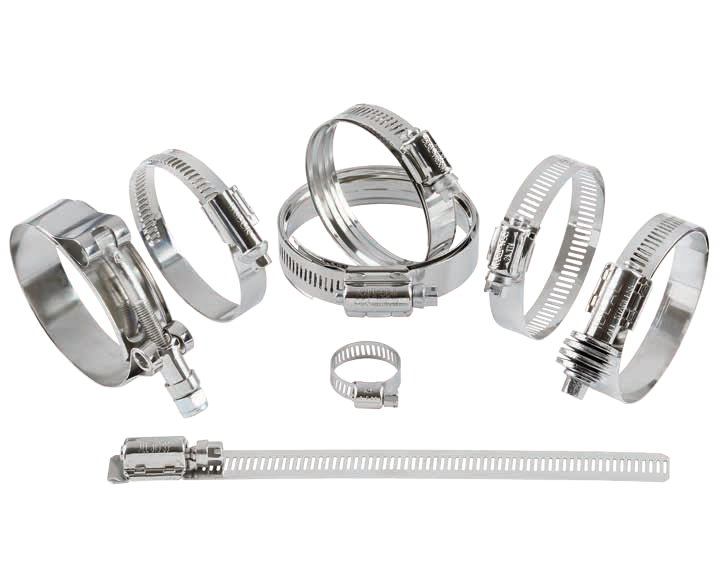 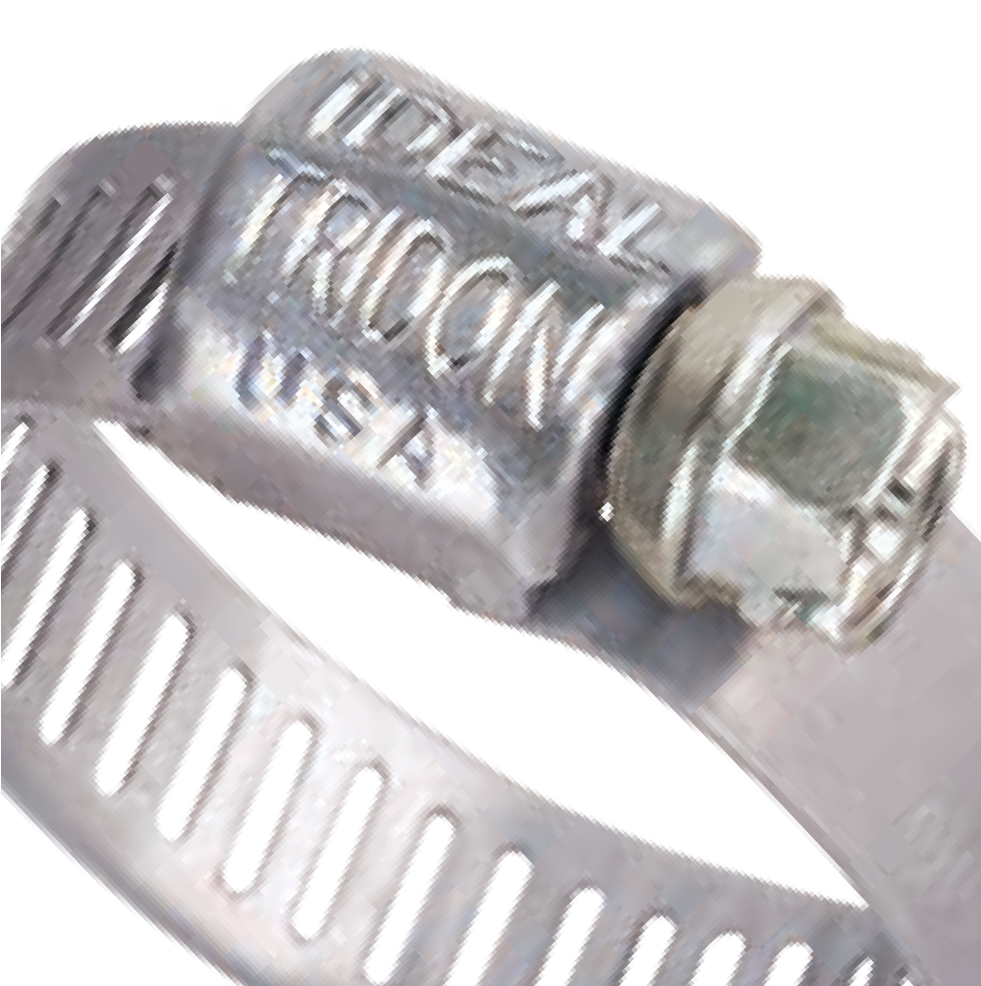 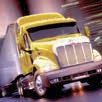 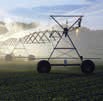 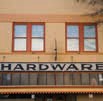 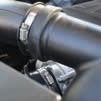 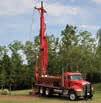 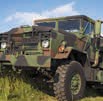 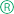 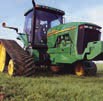 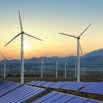 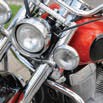 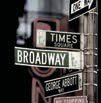 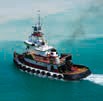 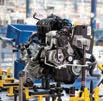 P R O V E N	D E S I G N S ,	B I L L I O N S	O F	T I M E S	|	I D E A L T R I D O N . C O M  About Us	3Engineering & Quality	4How to Use this Catalog	6ProductsSmartSeal® (37215)	8WaveSeal360® (36003)	8SmartSeal® HD (38215)	8Micro-Gear® (359, 62M, 62P, 52M)	10Fuel Injection (52F)	111/2" Hy-Gear® (67-4, 67-1, 67-5, 57-0, 52-0, 67-6)	129/16" Hy-Gear® (63-4, 68-0, 50-0, 64-0)	14Non-Perforated (9mm 533xx, 12mm 534xx)	16Band & Buckle (60080, 60081, 60082)	18Pinch/Crimp Clamp & Tool (61)	19Combo-Hex® (54-0)	20Military Worm Drive (632)	20Surelock Quick Engage (48, 49)	21Snaplock®  Quick Release (56-0, 500, 58-0, 550)	22Wraplock®   (59-0)	24Lox-On®  (69-0)	24Turn-Key®   (5Y/6Y)	25Flexible Hose Clamp Driver (9999V)	25Lined  (65E, 615, 53-0, 67M)	26Pow'r-Gear® (60, 6P, 6L, 6M, 6X)	28T-Bolt - Min Dia. (30010, 30011, 30020, 30021)	30T-Bolt  - Nom. Dia. (30050, 30051)	32Spring-Loaded T-Bolt (30030)	33V-Bands (24000)	34Clamp Safety Caps	35Flex-Gear®  (43, 47, 41, 45)	36Merchandisers & Packaging	38130 PC Rack	38Clamp Shaped Racks	38SmartSeal®  Profit Center	4025 PC Contractor Bags	4010 PC Assortment Bags	41Blister Product Line	41Product Cross Reference Guide	43Ideal Clamp Products, Inc. Global Headquarters8100 Tridon DriveSmyrna, TN USA 37167-6603T: 800.251.3220 615.459.5800F: 615.223.1550Ideal  Clamp  Products, Inc.7765 Padre Island Hwy. Ste 500 Brownsville, TX USA 78521T: 956.838.5488 F: 956.838.5489Ideal Clamp Products, Inc.Western Regional DLVR/0305 1424 Raymond Ave South Fullerton, CA 92831T: 800.251.3220 F: 615.223.1550Auto Industrial de Parts, S.A. De C.V.Lic. Albino Hernández No. 7 Pte.H. Matamoros, Tamaulipas, Mexico 87340 T: +52.868.810.8310 F: +52.868.813.5668Ideal Internacional S.A.Mariano Matamoros #276 Col. Tlalpan, C.P. 14000 México D.F. MexicoT: +52.55.5573.5696 F: +52.55.5573.6976Ideal Tridon Clamps (Suzhou) Co., Ltd.Unit 16 Suchun Industrial Square428 Xing Long Street, Suzhou Industrial Park Suzhou, Jiangsu, PRC China, 215126T: +86.512.8717.8660 F: +86.512.6283.8665Ideal-Tridon Clamp Products Sawakyu Industries Co LimitedJR Central Towers 40fl. Suite 4008, 1-1-4 Meieki Nakamura-ku, Nagoya, 450-6040, JapanT: +81.52.581.3900 F: +81.52.581.3902Tridon Clamp Products Sp. z o. o.ul. Aleksandra Fredry 357-350 Kudowa Zdro`j / PolandT: +48.74.8135354 F: 48.74.8841017Ideal-Tridon Clamp (Mumbai) Co. Pvt. Ltd.A4, Ganesh ComplexGundavali Village, Dapoda Road Bhiwandi, India 421302T: +91(0)77383330657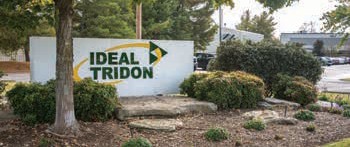 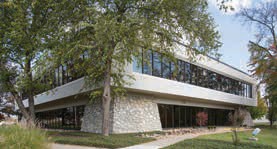 IDEAL-TRIDON: The Fusion ofExperience and StrengthWhen Ideal and Tridon merged over a decade ago, two extraordinary companies with complementary strengths joined to create one world class leader in   the engineered joint sealing industry. A reputation for superior quality was built upon both IDEAL brand and TRIDON brand products. For over a decade both brands have been made in the same facilities to the same high quality standards demanded by OEM andaftermarket customers alike. The next step is the evolution of  the  two  brands  to  one—the  IDEAL-TRIDON  brand.The  IDEAL-TRIDON  brand  represents  the  legendary quality, reliability, and innovative engineering for which our products have always been known.Although  IDEAL-TRIDON  is  a  forward-focused  brand, we're also commemorating the rich and diverse history that led us to  where  we  are  today.  The  year  2016 marks a combined 196 years of experience in developing innovative joint-sealing solutions. Ideal was founded in 1913  by  Philip  Rauch,  a  taxi  cab  owner/operator  witha background in automotive engineering. Tridon began in 1923 by Don Green,  a  young  man  trying  to  prove he could make it on his own. Throughout the last century literally billions of clamps have been made by the companies started by these two visionaries. The foundation for success built by both men sustains us to this day and will continue with our commitment to provide innovative clamping solutions backed by the best service in the industry.Today we continue to build upon our founders’ innovative spirit by constantly pushing boundaries with new IDEAL-TRIDON products. Our latest innovation is the SmartSeal®   product line. This next generation clampuses patented technology to continuously seal in a steady 360 degree pattern while responding to pressure and temperature changes. We’d say that’s pretty smart!Weighing less than traditional self-compensating clamps, SmartSeal is now being used on the newest fuel-efficient vehicles coming to market.With  the  IDEAL-TRIDON  brand,  you’re  getting  a  product backed by 196 years of combined engineering excellence.  Customers  worldwide  count  on  us  to  seal critical connections. Shouldn't you? After all, we've provided “Proven Designs, Billions of Times.”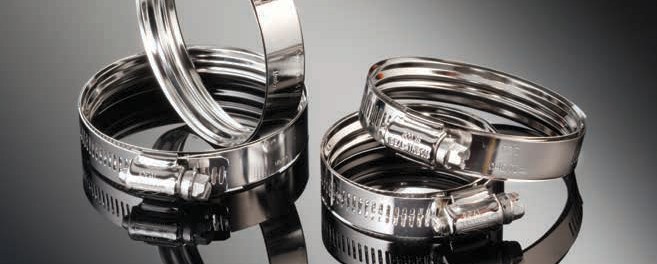 IDEAL-TRIDON's superior quality, environmental responsibility and process integrity has earned us certifications for TS16949 as well as ISO 9001 and 14001. All our facilities worldwide use only the finest quality certified steel and the best practice manufacturing processes to craft clamp products you can trust today and years into the future.We operate using the latest manufacturing equipment and facilities, from networked manufacturing complexes to advanced laboratory analysis. Our diversifiedteam of engineers and operators are equipped with the most sophisticated testing labs and machine- tuning capabilities. We test and certify our clamp performance to stringent industry standards and real- life conditions to ensure your satisfaction.Powerful PartnershipLet us help you create a clamp offering for your distribution or supply your next order for a production line. We   can connect you with our sales representatives and welcome you to partner with us as you plan your next clamp program.IDEAL-TRIDON brand offers:Unmatched customer serviceMission critical engineering talentThe world's broadest range of superior clamping productsCustomizationIDEAL-TRIDON is the industry leader in custom joint sealing products. We can develop  custom  designs for any application, from band notching and slotting to special finishes and screw head designs. Usingmodeling that includes stress and finite element analysis, we can help determine the best materials and configuration for your application.Whether you need a standardized product or specialized attention, we have the team, the facilities and the knowledge to deliver a sealing solution.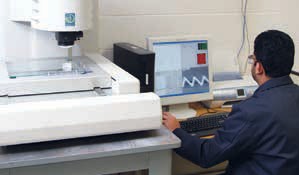 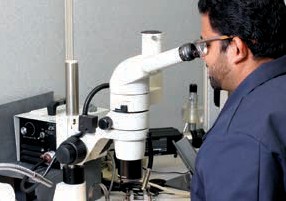 Photo Captions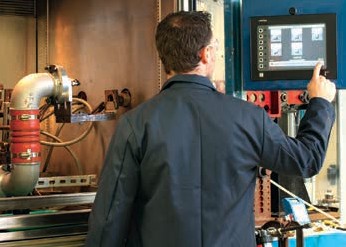 VMM and CMM equipment provides precision measuring capabilityFull metallurgical laboratory capabilities for identification of alloys, material hardness and micro-structureOn-site laboratory PVT chamber enables SAE J1610 pressure, vibration, and thermal testingMicro-hardness tester provides accurate and fast in-depth analysis of components and finished product specimensAccurate and controlled corrosion testing is possible using our salt-fog and cyclical corrosion test chambers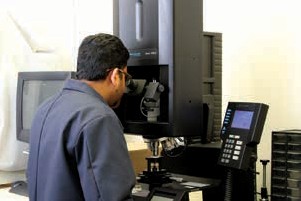 The 8-segment load tester and DC servo installation tools allow for quick and accurate installation simulations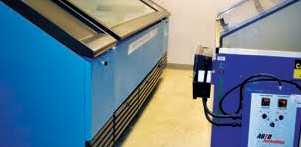 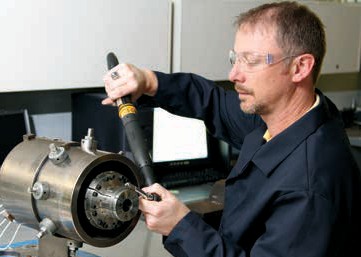 IDEAL-TRIDON uses both 12-digit and 7-digit part numbers with Tridon part numbers listed for reference only. Putting your part number together is an easy two-step process.Select the Ideal-Tridon part number by series and size listed in the tables throughout the catalog.Add appropriate pack code to the end.Products are Color-Coded for Easy Identification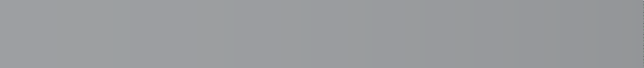 Clamp Sizing InformationMin-Max DiameterAbout Our Clamps (3 Piece Design)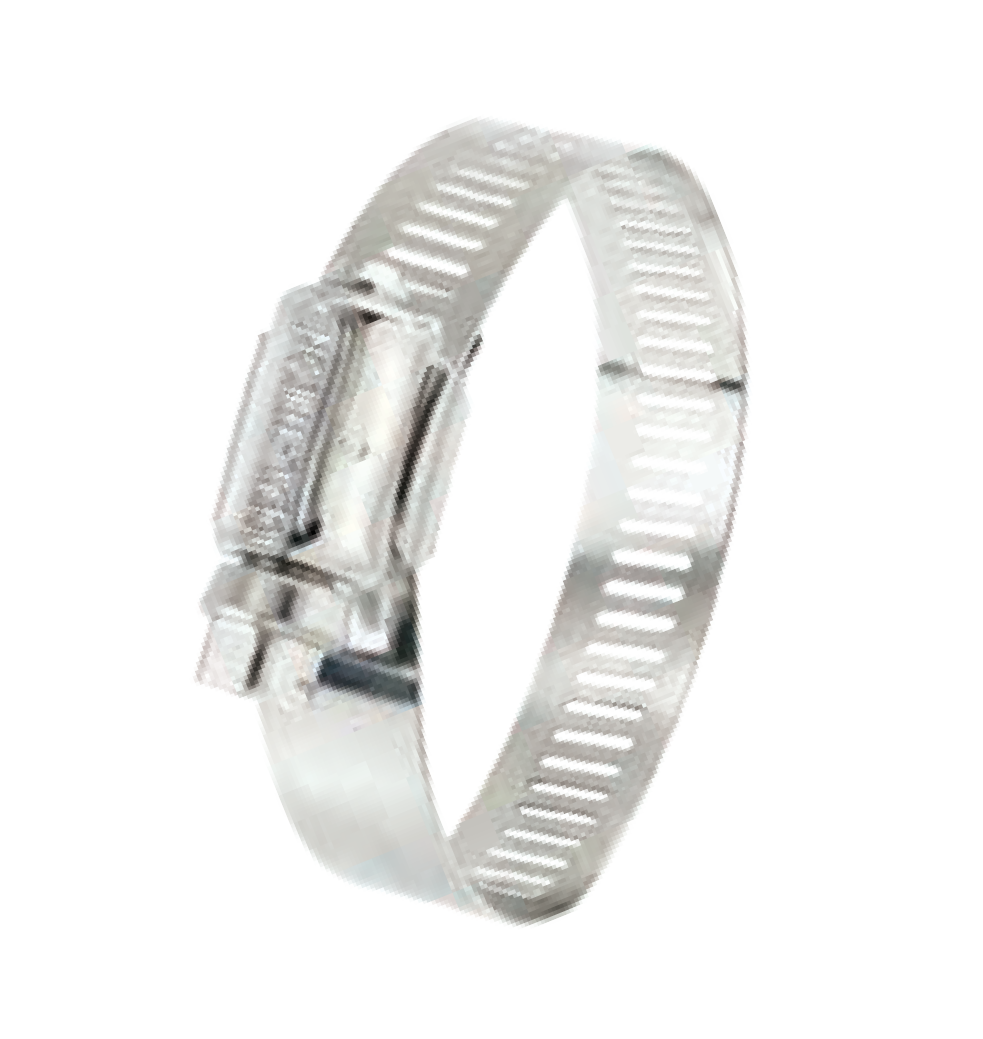 ONE-PIECE HOUSINGOne piece mechanically interlocked housings are made from a single stamping with no tabs or stakes that can fail under higher tightening torquesMULTIPLE BAND WIDTHSOur three piece clamps are produced in a multitude of band widths in a large variety of sizes, traditionally sized in increments of 1/16"RECTANGULAR SHAPED NOTCHESThe rectangular notch design utilizes a radius at each corner which minimizes stress cracking under higher band loads andenhances the overall strength of the band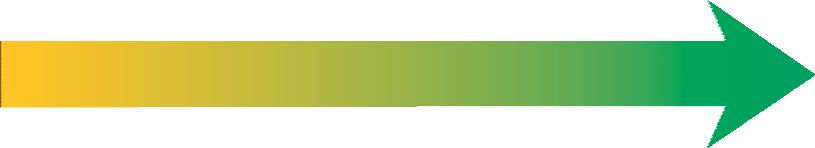 *Materials may exhibit relatively small amounts of residual magnetism as a result of the manufacturing process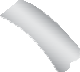 BAND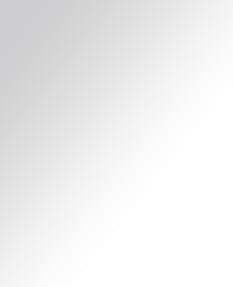 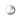 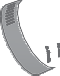 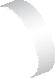 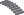 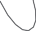 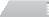 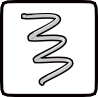 Width & MaterialBOLTSize & MaterialBRIDGEWidth & MaterialHOUSINGSize & Material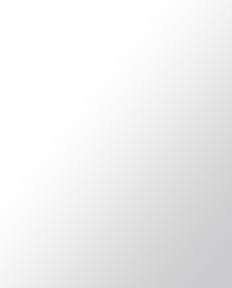 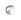 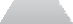 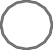 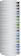 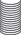 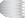 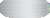 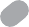 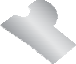 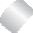 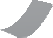 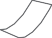 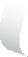 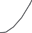 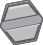 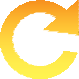 LINERWidth & MaterialNUTSize & Material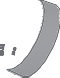 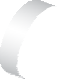 SCREWSize & MaterialSPRINGSize & MaterialSPRING  LINERWidth & MaterialT-BOLTSize & MaterialTRUNNIONMaterialRIT*In-lbs & Nm*RECOMMENDED INSTALLATION TORQUEOvertightening your clamp can damage your hose and decrease clamping efficiency.SmartSeal and WaveSeal360 hybrid smart clamps secure hose connections and prevent unwanted flow of fluid and air. Through patented hybrid technology, these next generation clamps seal in a steady 360 degree pattern in response to pressure and temperature changes. With their compact design and lower profile, you get an optimal heavy-duty constant tension clamp without all the bulk.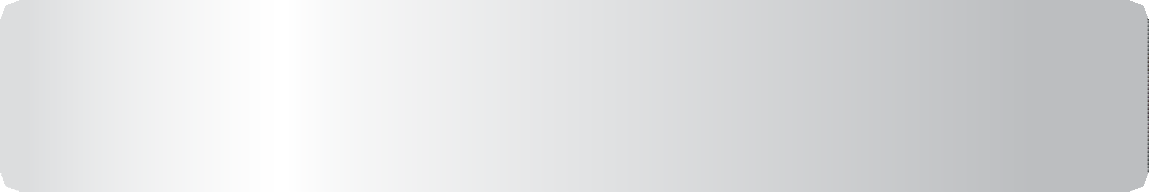 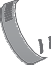 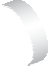 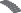 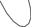 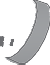 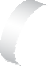 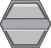 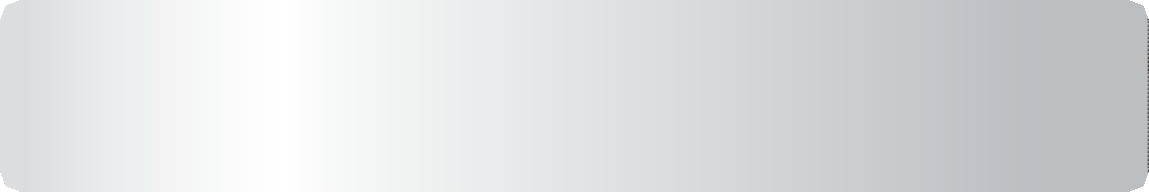 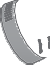 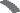 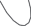 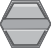 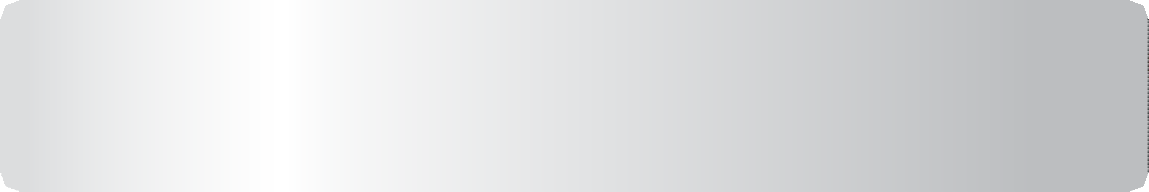 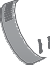 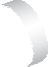 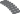 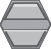 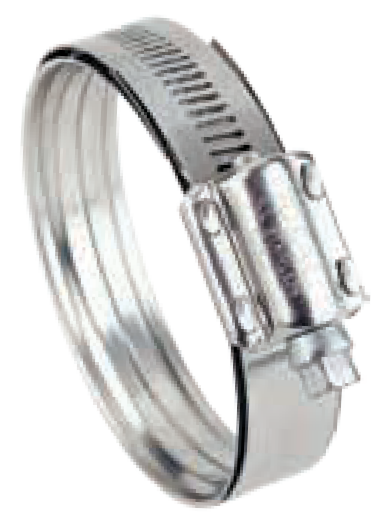 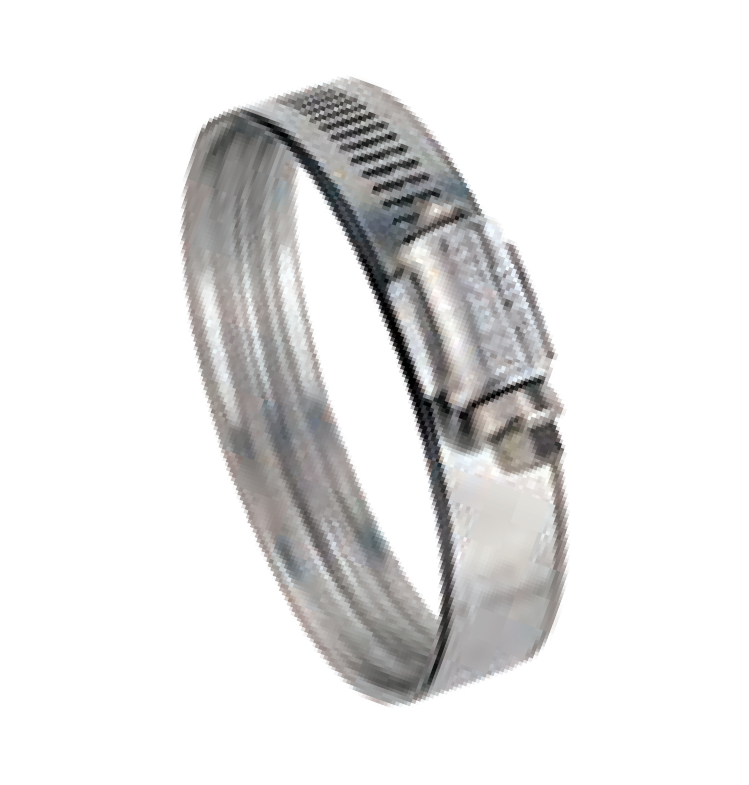 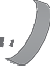 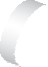 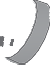 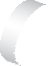 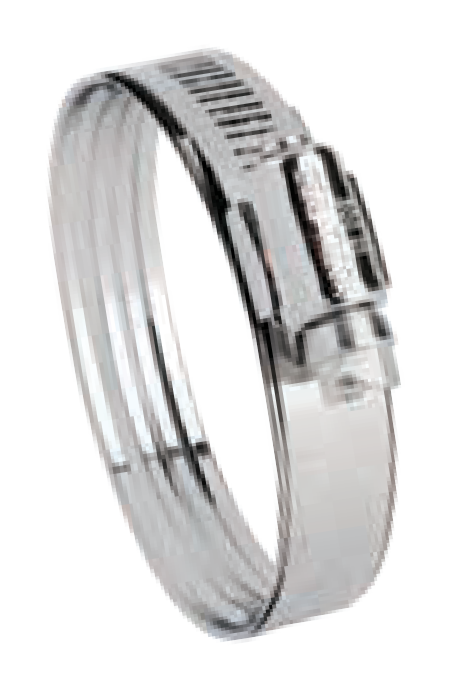 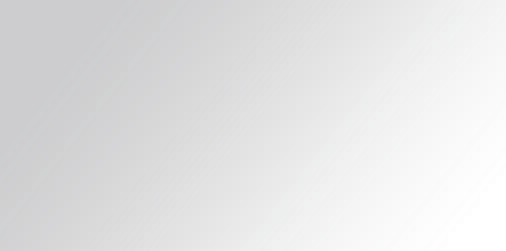 SmartSeal 37215 series also available individually barcoded in 10-piece sub pack boxes*Available in blister packMicro-Gear clamps are tiny, tough and precision-engineered to use in small hose applications including  emission  control,  fuel  lines  and  vacuum  hoses.  Slim,  5/16"  bands  and  low  profile  housings allow installation in confined areas.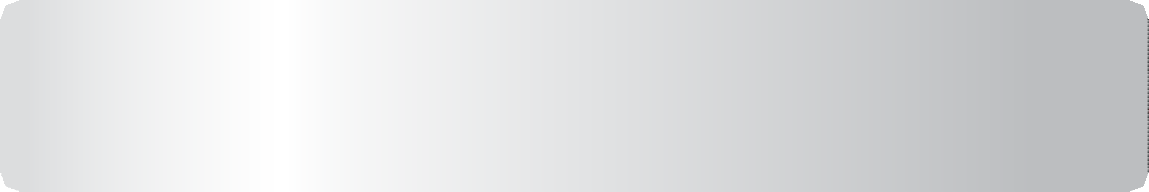 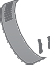 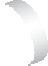 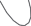 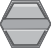 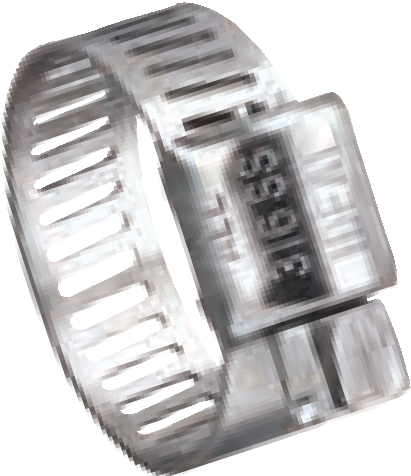 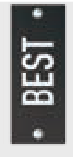 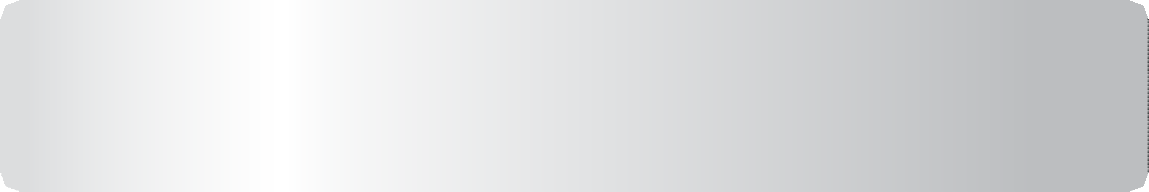 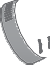 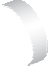 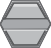 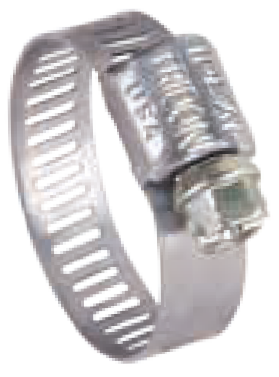 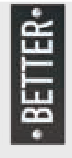 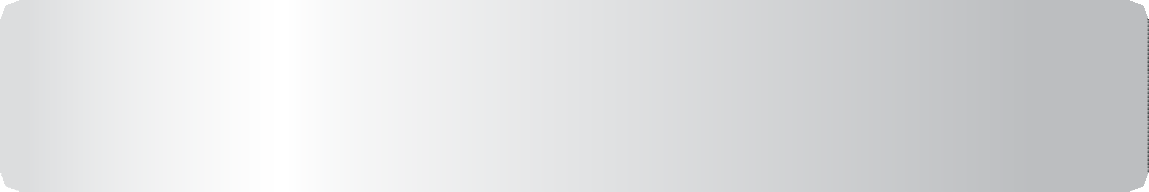 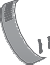 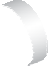 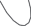 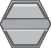 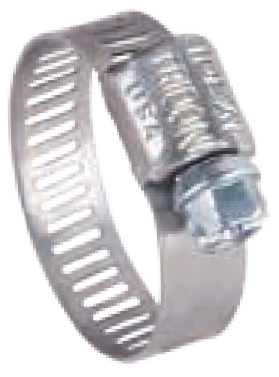 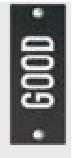 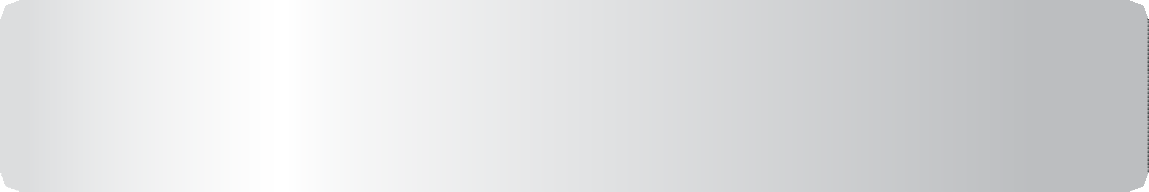 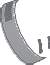 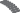 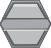 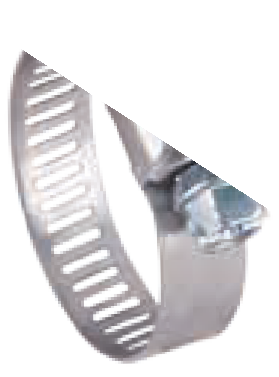 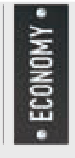 10 to 15 in-lbs (1.1 to 1.7 Nm) for most applications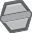 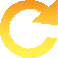 (1) Old part no. 62602 (2) Old part no. 62603 (3) Old part no. 6202 (4) Old part no. 6203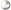 Fuel Injection clamps are designed to provide the uniform sealing pressure required on fuel injection hoses. They feature a solid band with rolled edges and a special nut and bolt design.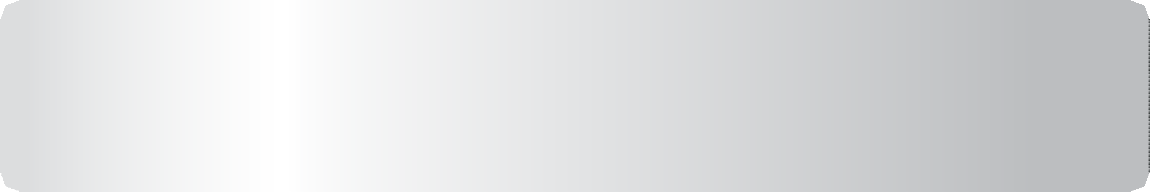 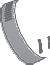 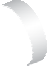 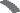 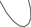 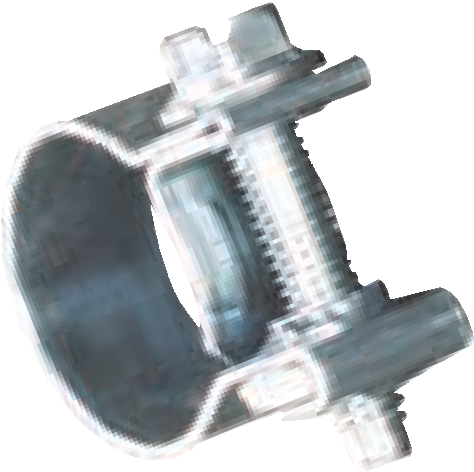 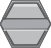 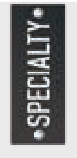 1/2" Hy-Gear clamps are suitable for most common household, industrial, and automotive applications. The bands have clean punched rectangular perforations that hold strong and connect easily.1/2" Hy-Gear	Ideal-Tridon 67-4 • Tridon 620P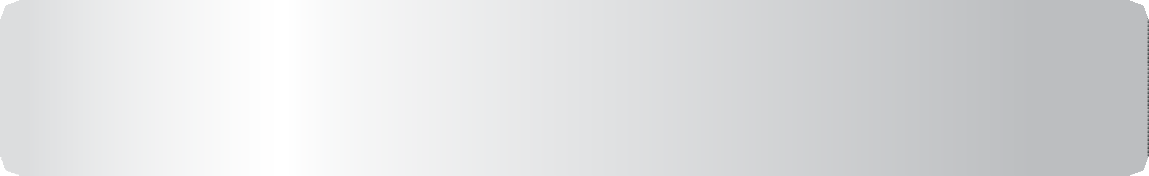 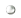 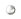 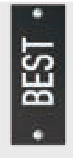 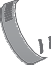 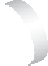 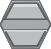 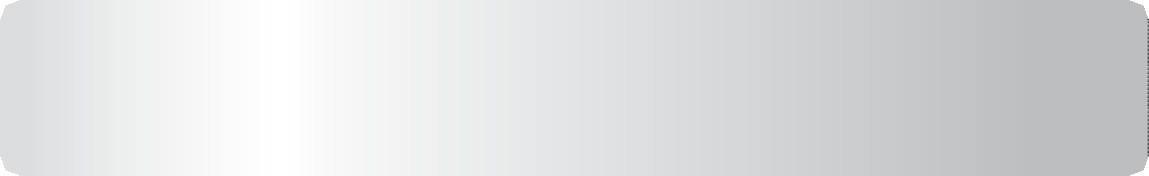 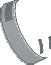 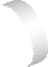 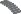 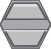 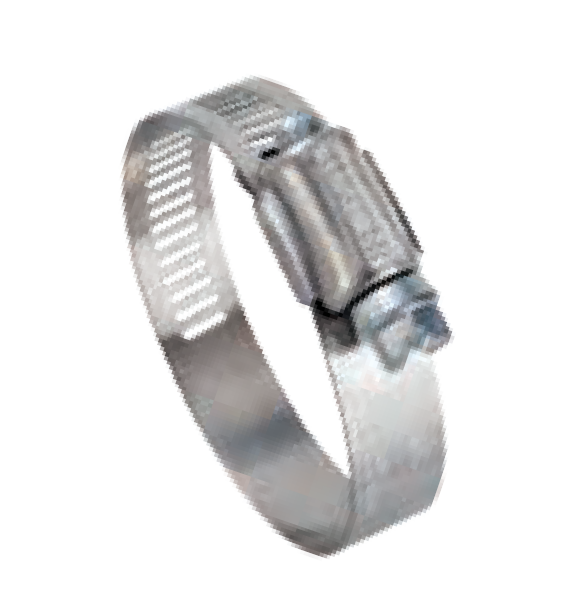 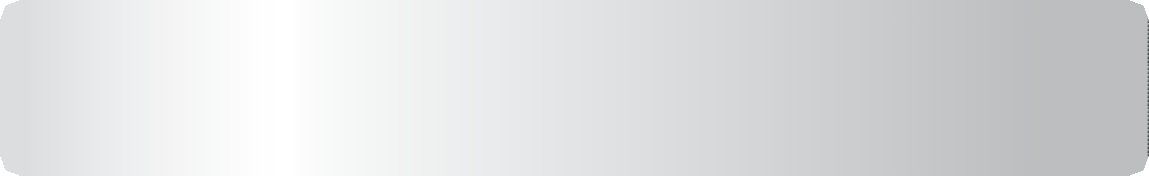 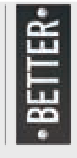 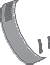 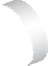 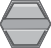 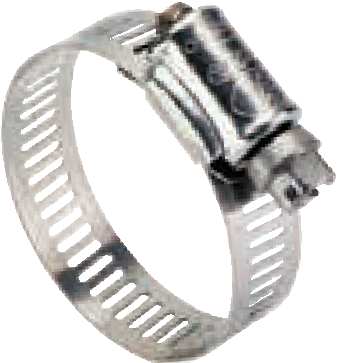 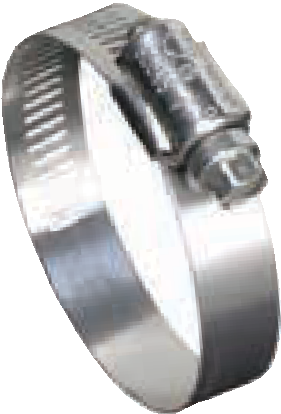 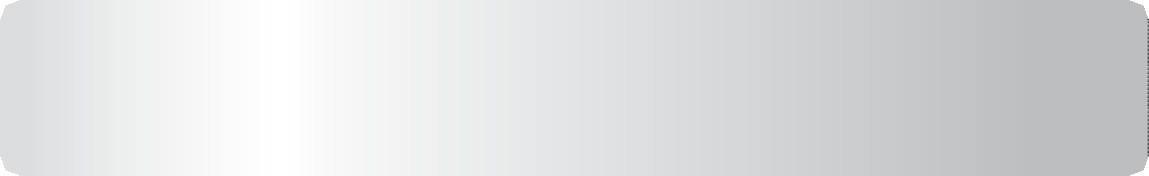 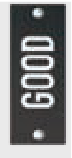 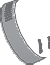 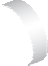 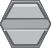 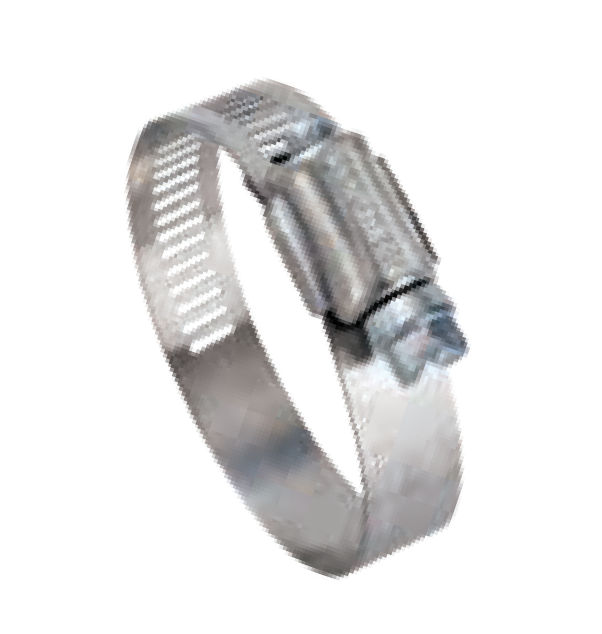 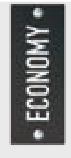 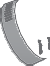 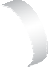 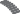 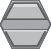 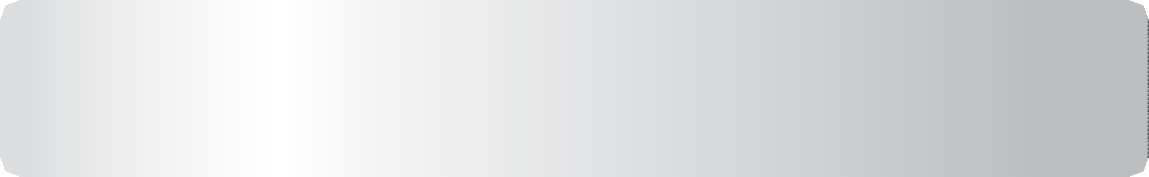 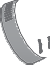 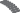 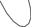 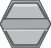 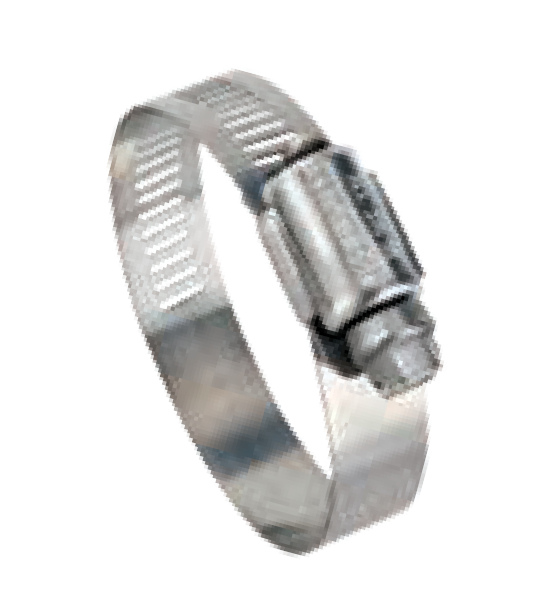 5/16" Hex Head300 StainlessUPC Shield300 Stainless1/2" Band Width300 Stainless1/2" Hy-Gear  Ideal-Tridon 67-15/16" Hex Head410 Stainless*Housing200 Stainless1/2" Band Width200 Stainless1/2" Hy-Gear	Ideal-Tridon 67-55/16" Hex Head200 StainlessUPC Shield200 Stainless1/2" Band Width200 Stainless1/2" Hy-Gear	Ideal-Tridon 57-05/16" Hex HeadPlated Carbon SteelHousing200 Stainless1/2" Band Width200 Stainless1/2" Hy-Gear	Ideal-Tridon 52-05/16" Hex HeadPlated Carbon SteelHousingPlated Carbon Steel1/2" Band Width200 Stainless1/2" Hy-Gear	Ideal-Tridon 67-65/16" Hex Head316 StainlessHousing316 Stainless1/2" Band Width316 StainlessAdditional sizes available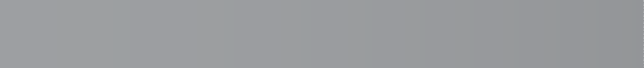 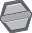 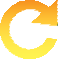 9/16" Hy-Gear clamps have a wide range of applications, from simple home and auto repair to heavy industrial. The bands have clean punched rectangular perforations that hold strong and connect easily.Hy-Gear	Ideal-Tridon 63-4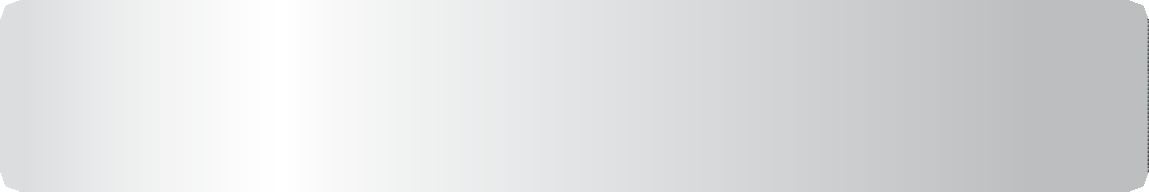 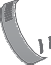 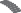 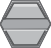 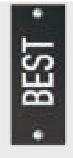 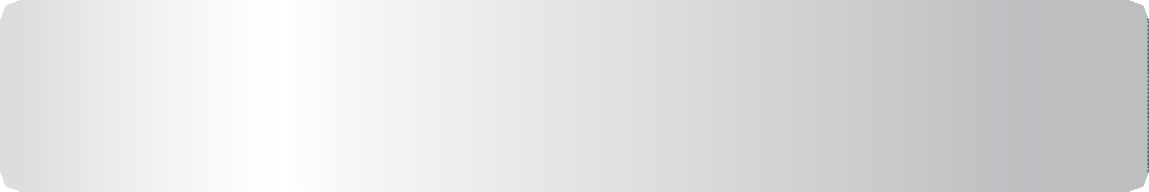 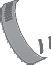 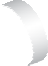 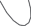 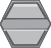 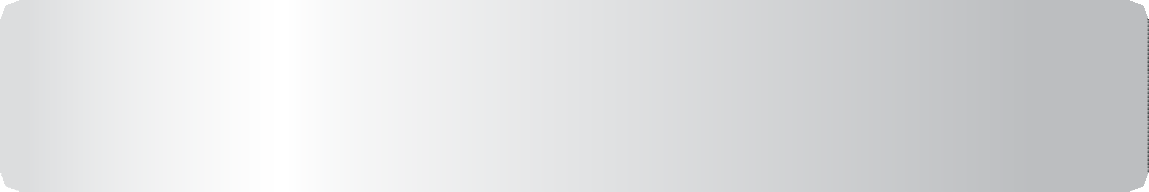 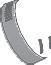 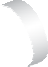 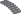 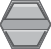 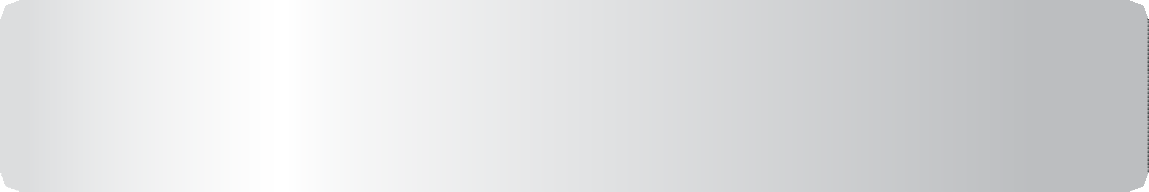 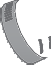 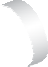 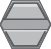 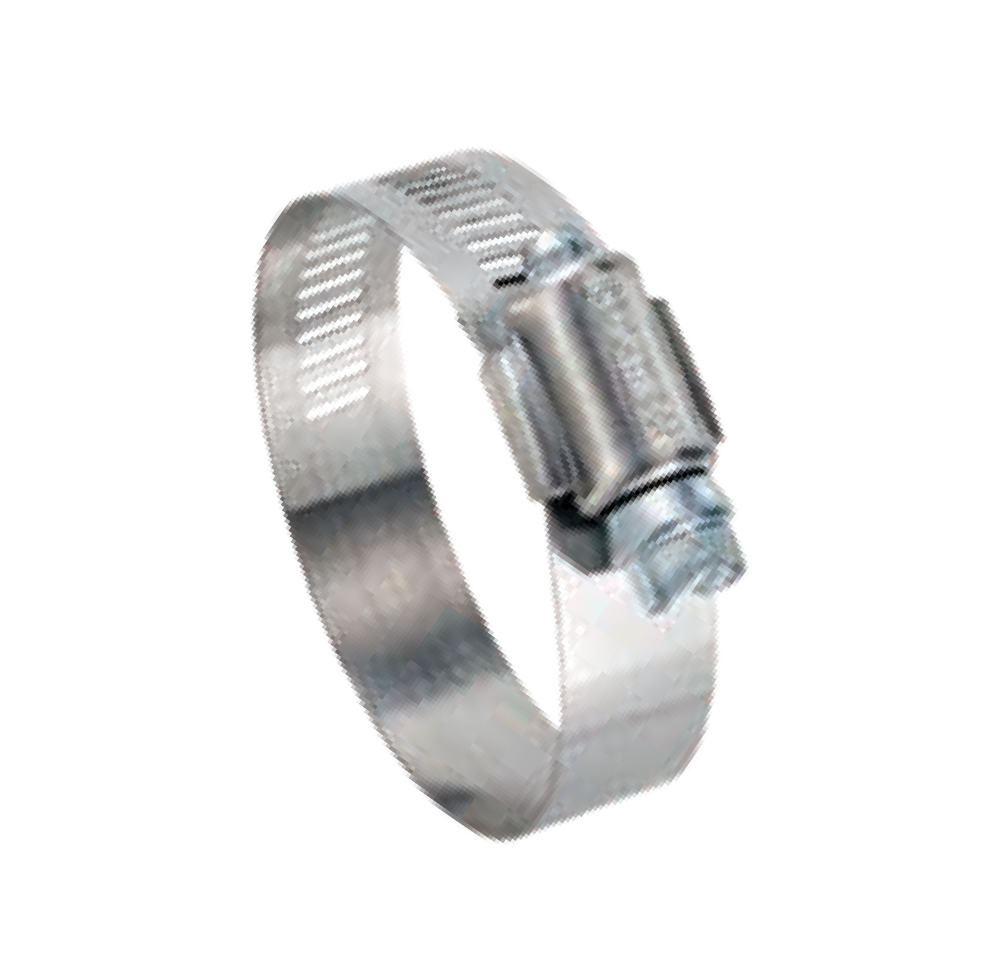 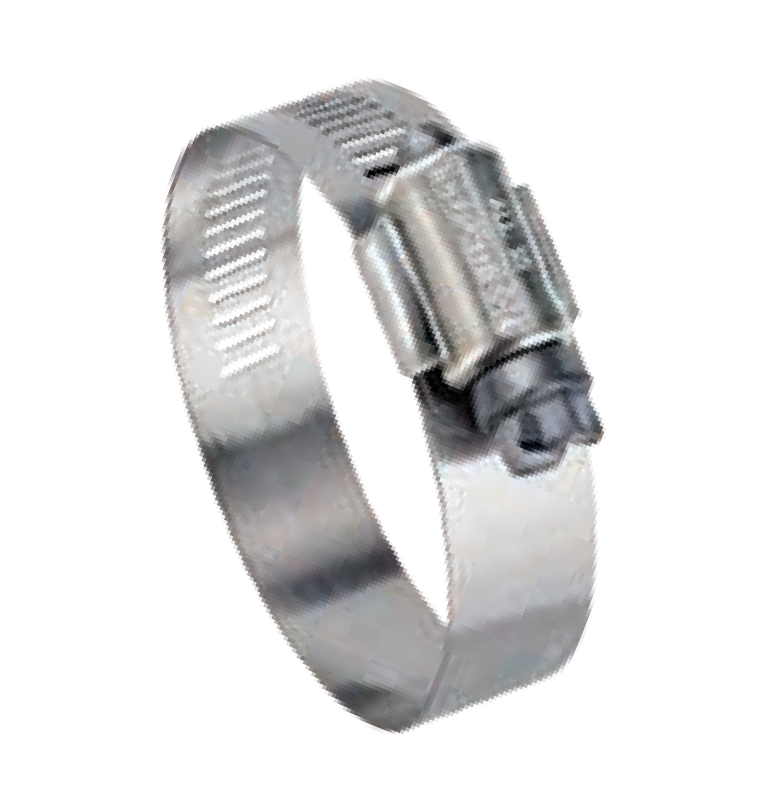 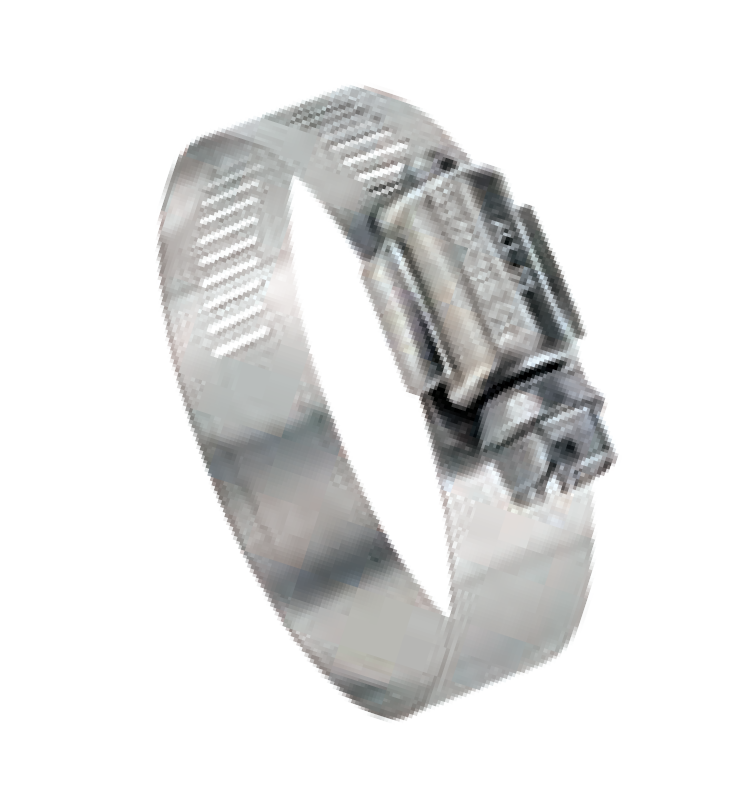 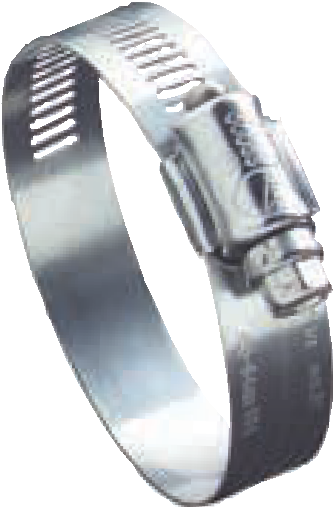 5/16" Hex Head300 StainlessUPC Shield300 Stainless9/16" Band Width300 StainlessHy-Gear	Ideal-Tridon 68-05/16" Hex Head410 StainlessHousing200 Stainless9/16" Band Width200 StainlessHy-Gear	Ideal-Tridon 50-05/16" Hex HeadPlated Carbon SteelHousing200 Stainless9/16" Band Width200 StainlessHy-Gear	Ideal-Tridon 64-03/8" Hex Head410 StainlessHousing200 Stainless9/16" Band Width200 Stainless35 in-lbs (4 Nm) for most applications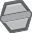 Additional sizes availableNon-Perforated (Embossed) clamps are based on our popular general purpose worm gear clamps, but are engineered to prevent hose damage during installation. The non-perforated band keeps soft silicone hoses from shearing or extruding during installation and final torquing, maintaining the integrity of the connection, and providing a more stable seal. Plus, IDEAL-TRIDON Non-Perforated clamps are available in several material configurations making them perfect for automotive, marine and many industrial applications. Better yet, they act and perform just like traditional worm gear clamps, fitting into restricted spaces and holding tightly over time. Consider IDEAL-TRIDON Non-Perforated worm gear clamps for your next application, and get the assurance of damage-free clamping technology to keep your connection secure.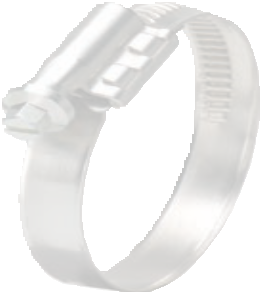 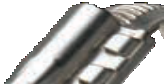 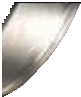 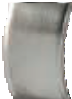 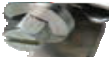 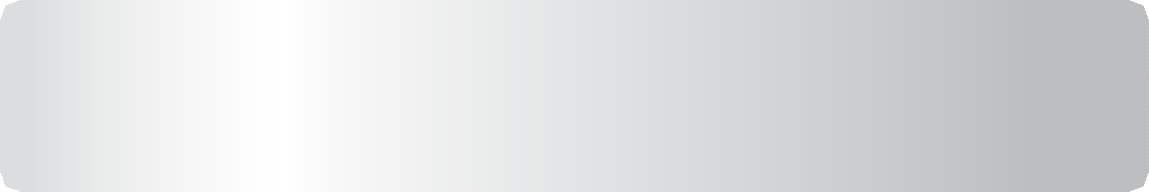 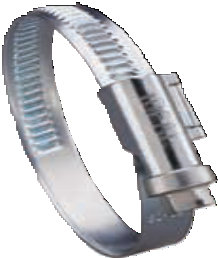 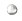 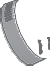 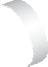 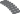 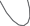 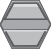 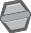 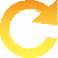 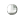 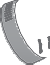 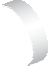 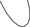 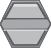 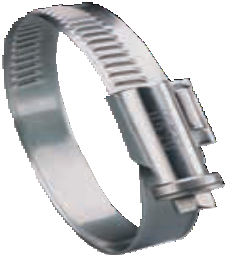 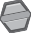 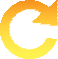 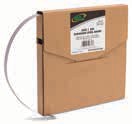 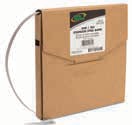 The IDEAL-TRIDON® band and buckle clamping system offers maximum  banding  and clamping capacity. Select the banding width, length and packaging option that works best   for your lightweight or heavy duty application. Perfect for sturdy, all-weather binding and clamping. Exceptional value - use only as much as you need.Durable band - MADE IN USA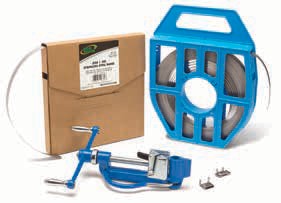 Bands and Buckles are constructed of201 stainless steelEasy to use band tensioning  toolEasily forms to suit any diameterApplications include insulation banding, sign mounting and cable bundling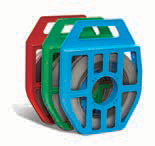 *Must order in master carton  quantities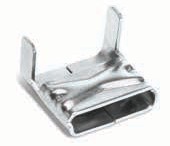 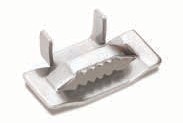 *Must order in master carton  quantities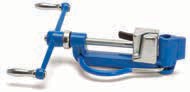 Pinch clamps are designed to fit most popular polyethylene and polybutylene water service lines, and are perfect for sprinkler systems, irrigation systems and most other low-pressure applications.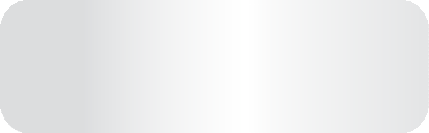 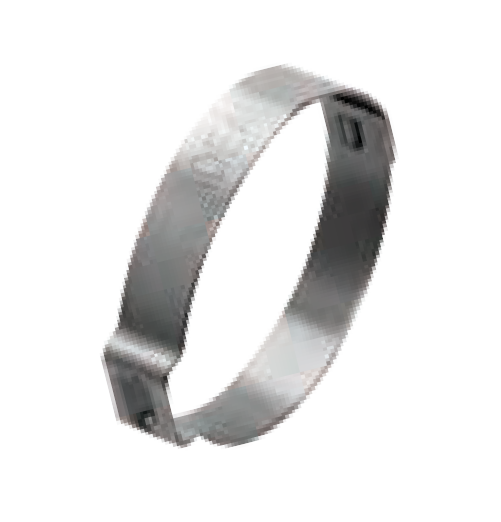 Ideal-Tridon® 61 SeriesMarine Grade ClampsAll 300 stainless steel for excellent corrosion resistanceWelded construction for superior strengthEasy installationPermanent, tamper-proof 360° sealCompatible with most clinching tools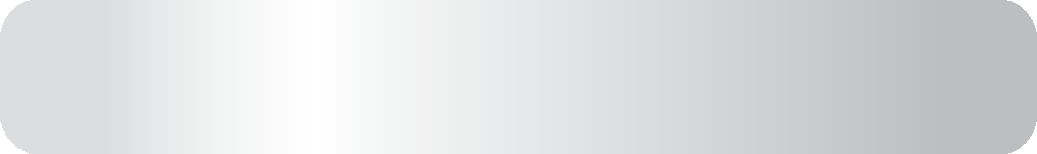 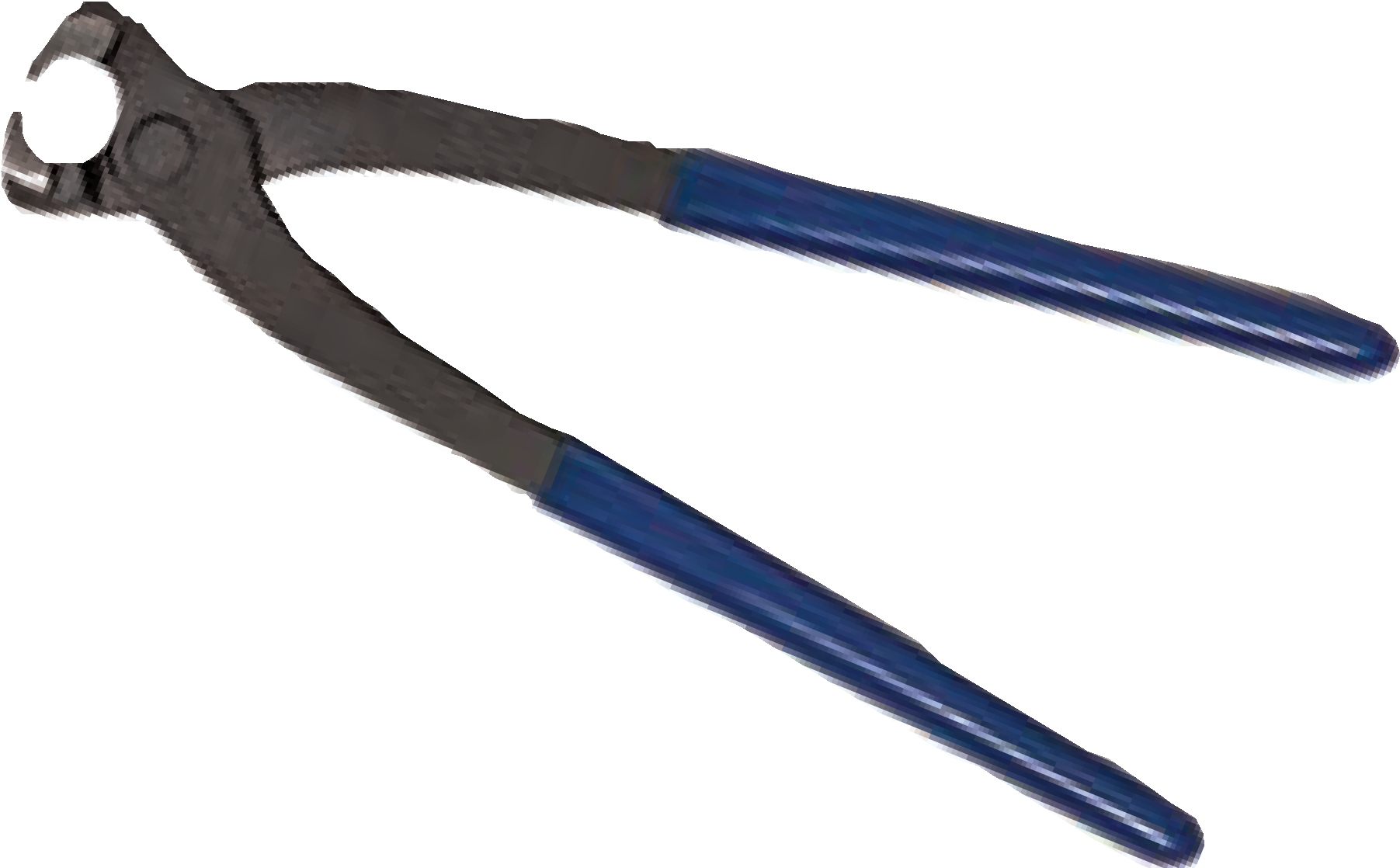 Combo-Hex clamps are the clamps professional mechanics choose most often. Particularly helpful in hard-to-reach areas, they feature an exclusive, safety-collared, deep-slotted screw design that prevents screwdrivers from slipping and puncturing the hose wall. Combo-Hex clamps can be installed with a screwdriver, nutdriver or socket wrench.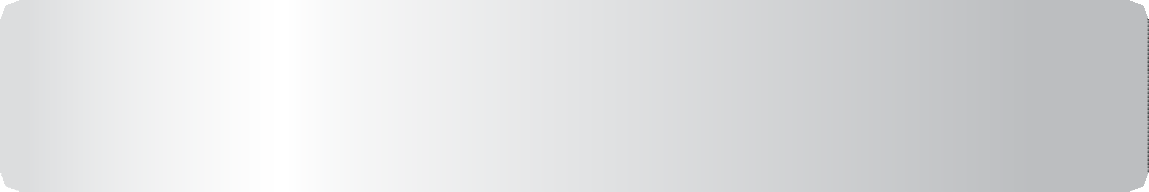 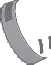 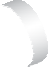 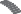 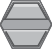 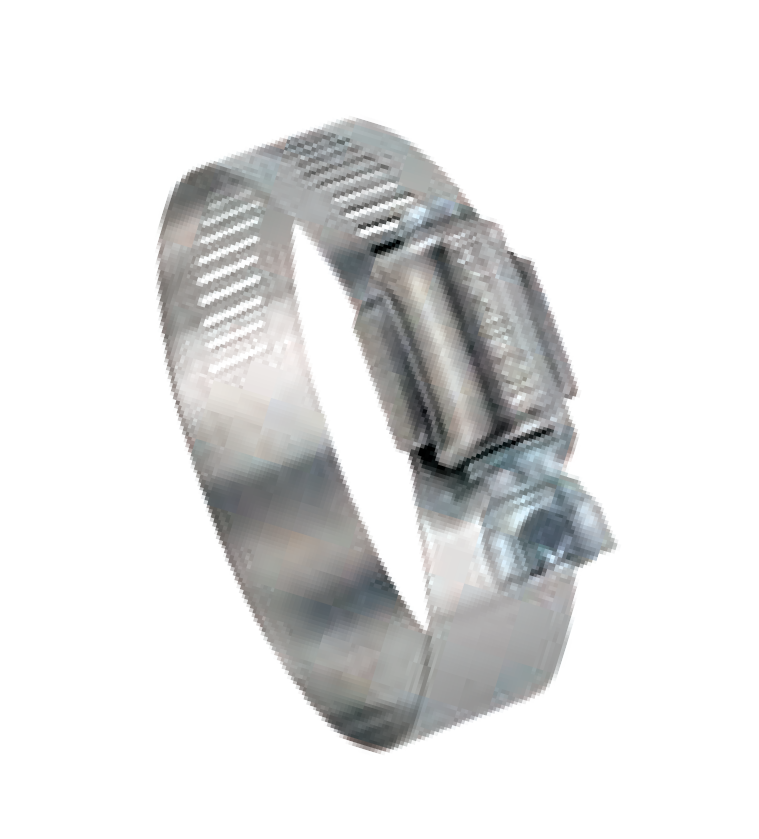 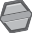 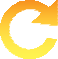 Military Worm Drive clamps are manufactured to military specification MS-35842 and AA-52506C.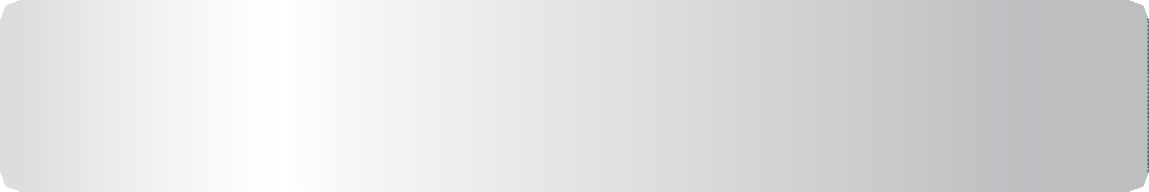 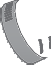 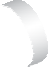 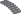 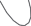 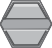 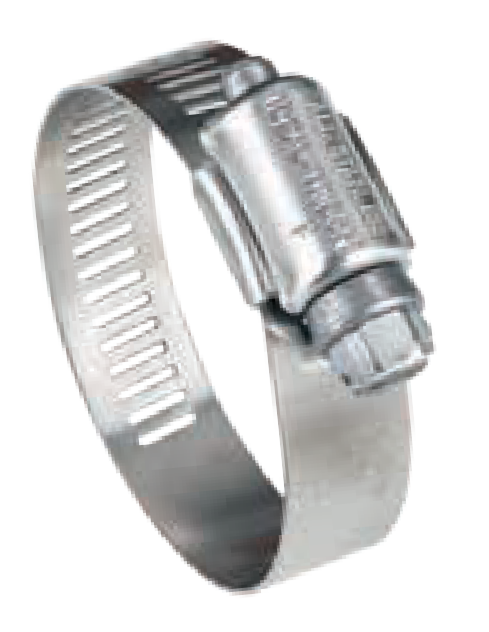 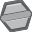 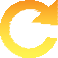 *Min for 54480 is 1-1/2" 38 mm**Non-stocking itemSurelock Quick Engage worm  drive  clamps  have  a  bind-free,  pull-through  design  for  fast  installation. Captured  screw  design  for  quick  fastening  and  trouble-free  tensioning.  Extended  housing  engages  25% more screw threads than competitive designs.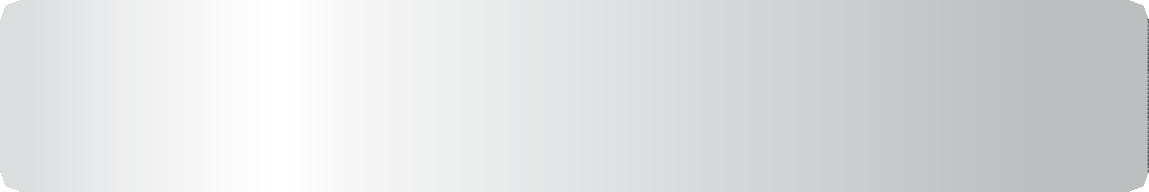 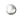 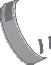 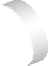 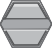 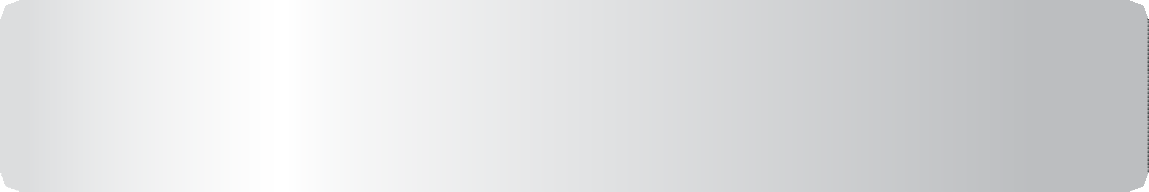 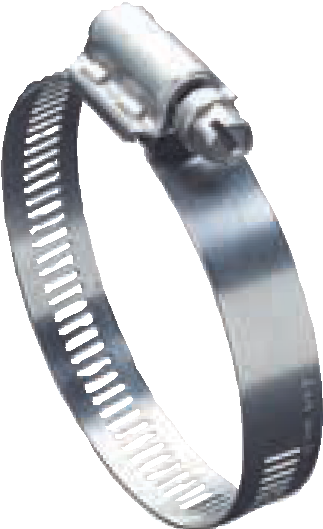 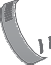 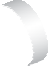 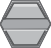 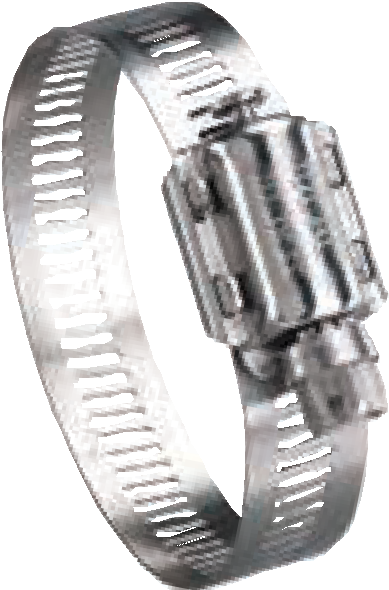 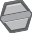 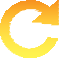 Surelock 48: Sizes available up to size 598. Sizes 80 and above are shipped flat and disengaged • Surelock 49: All sizes are shipped flat and disengaged.Snaplock Quick Release worm drive clamps are good for closed system applications where the clamp must be disengaged to be applied. The swivel-action locking of screw to band makes installation and removal much faster. All Snaplock housings are 200 stainless steel.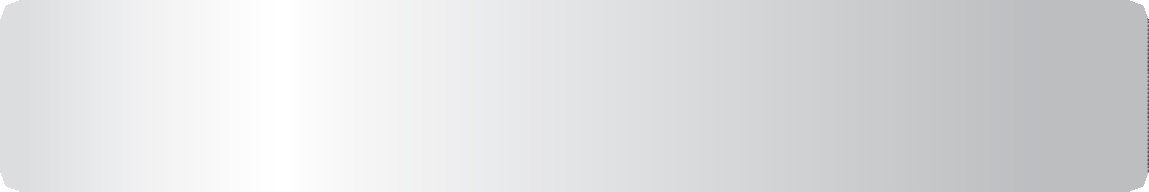 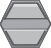 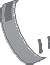 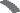 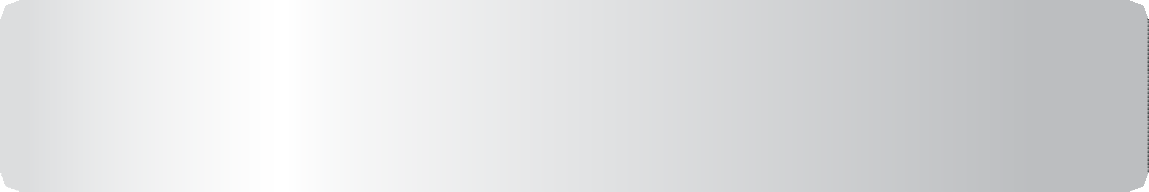 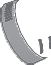 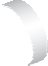 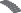 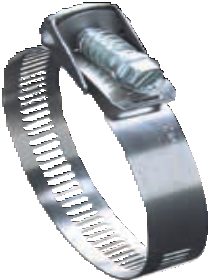 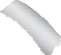 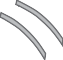 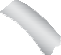 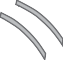 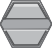 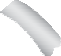 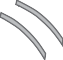 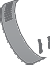 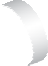 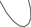 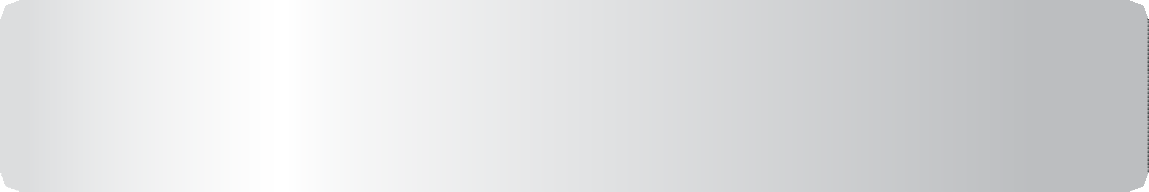 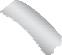 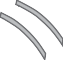 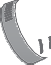 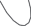 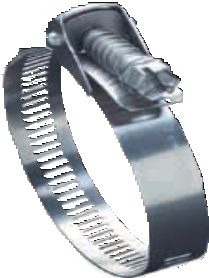 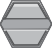 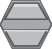 30 in-lbs (3.4 Nm) for most applications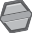 Ideal Clamp Products, Inc. manufactures no-hub couplings that are listed or certified by all major plumbing code bodies throughout U.S. and Canada. Visit www.idealtridon.com for more information.Classic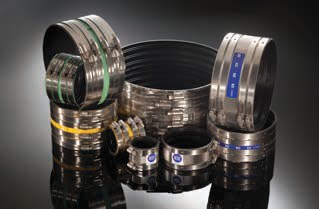 StandardHeavy Duty MDHeavy Duty HD12" and 15"Wraplock clamps, with their unique plated carbon steel buckles, conform to many shapes and are suitable for specialized applications.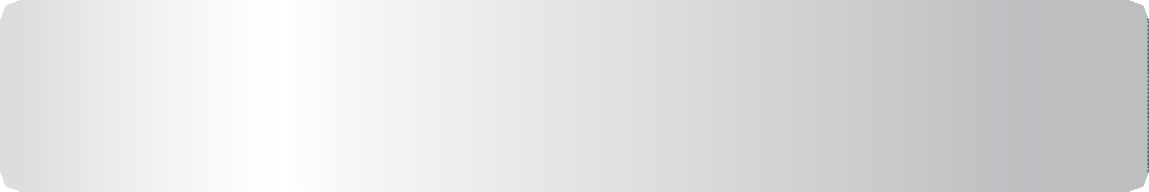 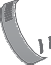 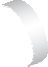 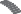 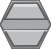 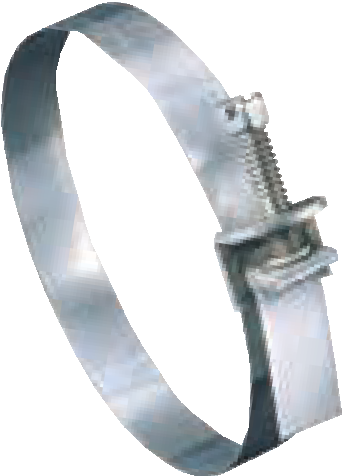 Product ships flat, shown engaged for illustration purposes onlyLox-On clamps are for extra-tough installations. The unique design provides double-locking security with a 301 stainless steel buckle and high band tension for high sealing pressures.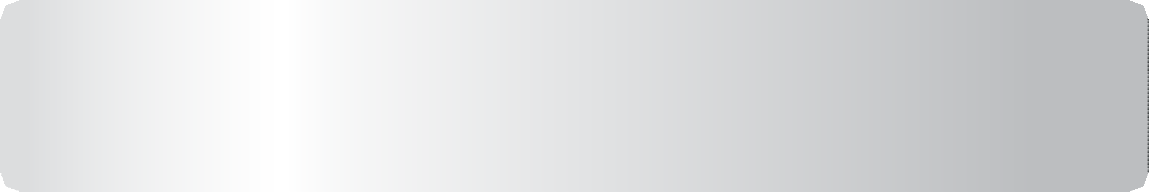 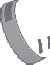 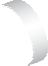 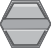 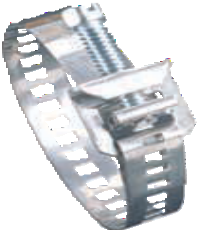 Product ships flat, shown engaged for illustration purposes onlyTurn-Key clamps offer innovative design and install with a simple hand twist. No tools are required.Remove the reusable plastic screw cap for a tamper-resistant connection. Also availablein blister pack assortment options. Applications include dryer vent hose, filter bags, RV sewer hose, cable and wire bundling.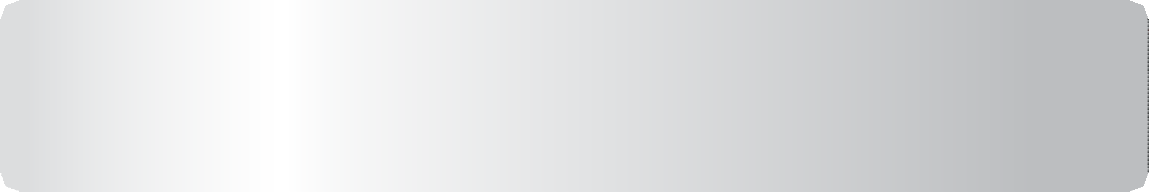 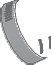 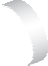 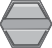 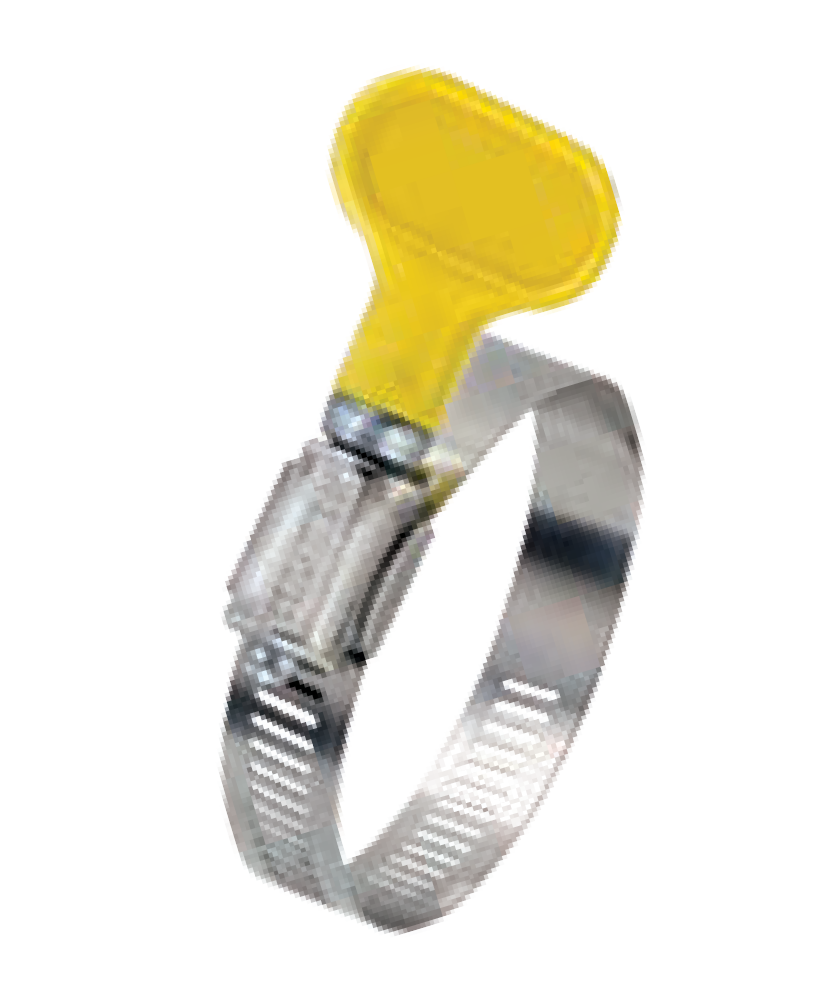 *Comes with 2 clamps per blister packFlexible Hose Clamp Driver Stop using that old, rigid nut driver  and  add  some  flexibility  to  your work! The flexible shaft and slipless grip provide 90-degree work access and are best in tight spaces such as compact car and boat engines, as well as plumbing repair applications. The socket fits mini    and standard hose clamp screw heads. Just flip  the  socket  for  the  desired  size  of  1/4"  or  5/16" hex. Part No. 9999V*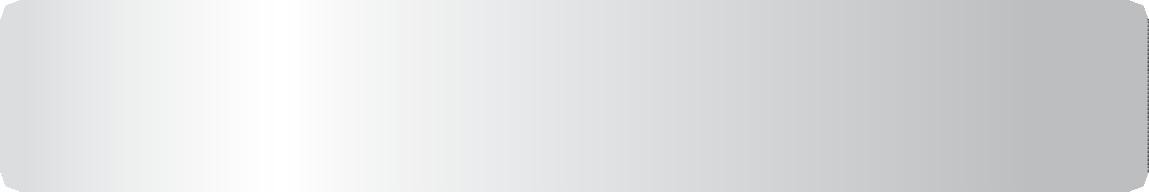 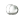 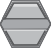 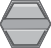 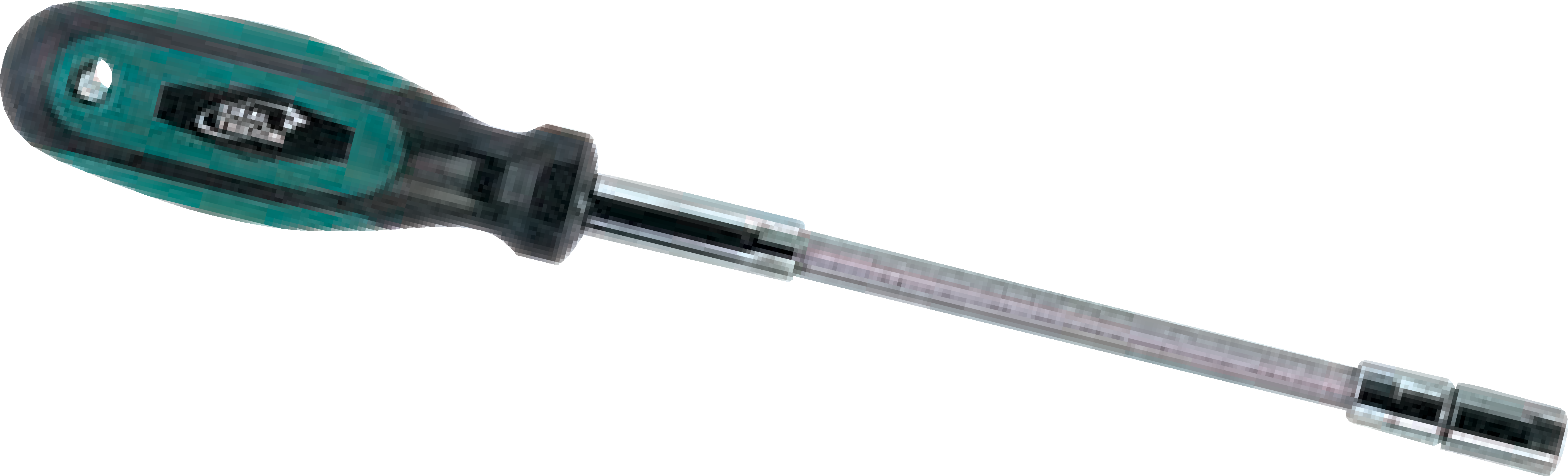 *9999V shown on packaging. Complete part no. is 800019999058Lined clamps are designed for use with silicone rubber and other soft hose applications. The liner protects the hose surface and prevents it from extruding or shearing through the band notches as the clamp is tightened.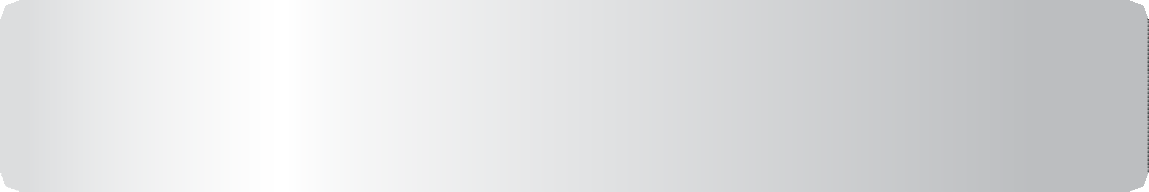 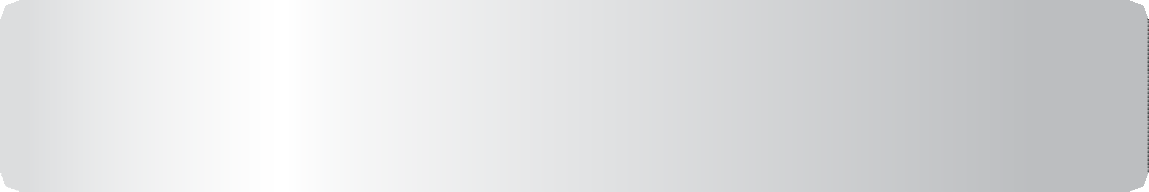 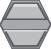 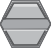 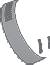 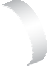 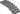 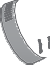 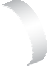 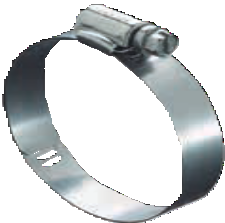 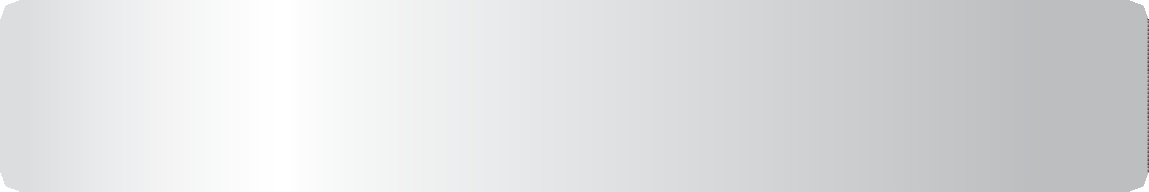 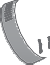 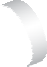 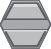 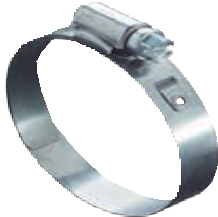 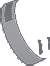 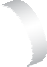 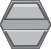 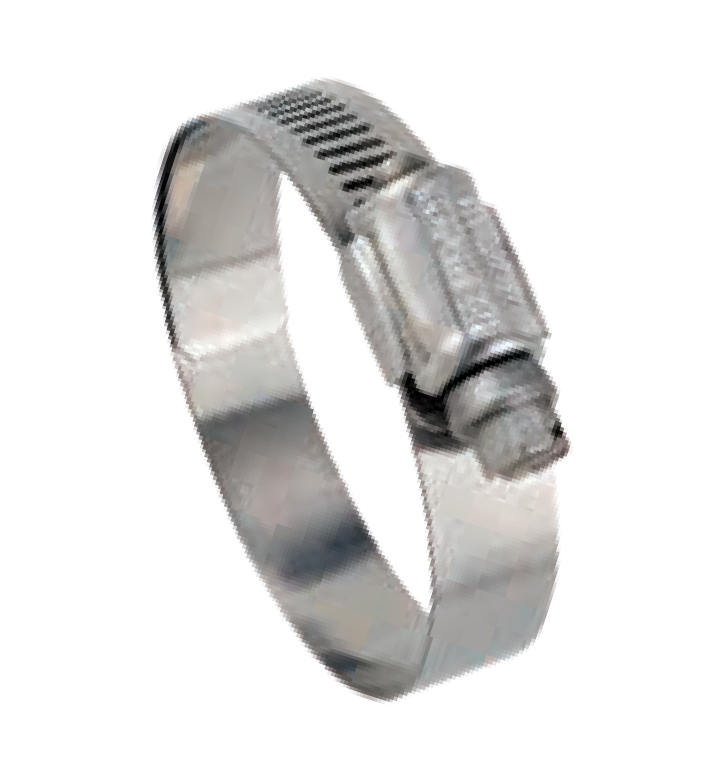 35 in-lbs (4 Nm) for most applications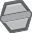 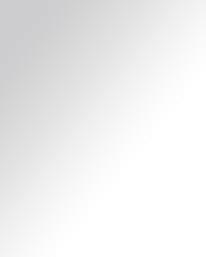 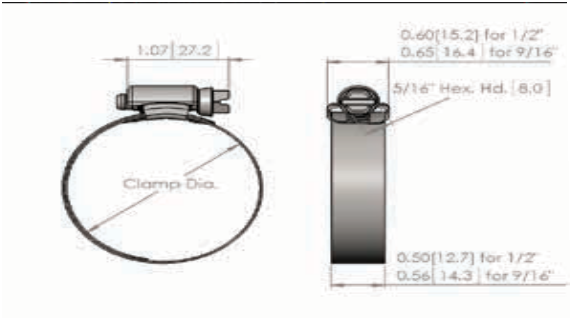 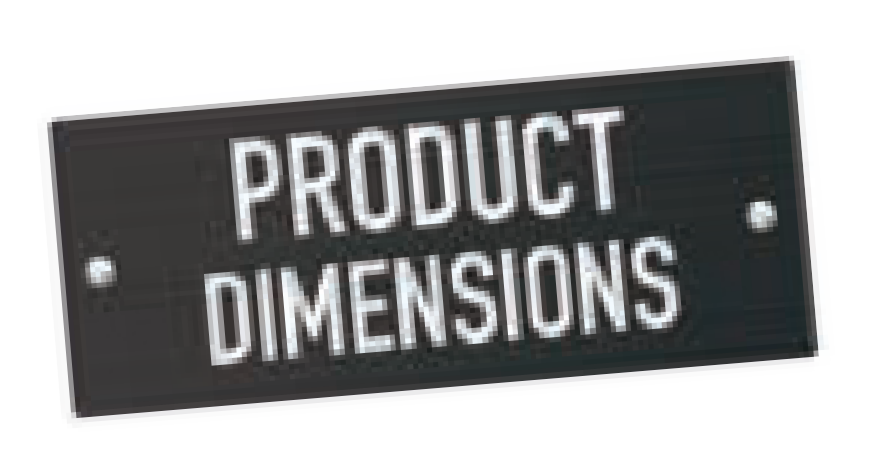 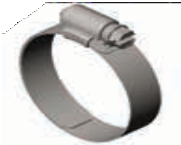 Pow’r-Gear high performance clamps are designed for high vibration and stubborn leakage applications such  as  industrial  machinery,  heavy  truck,  farm  and  off-road  equipment  engines.  Pow’r-Gears  feature  an   extra  wide  5/8"  heavy  gauge  band  and  a  wide  profile  housing  that  provides  maximum  engagement  of screw threads to band. Engineered to deliver exceptionally high rates of band tension to handle the toughest sealing jobs.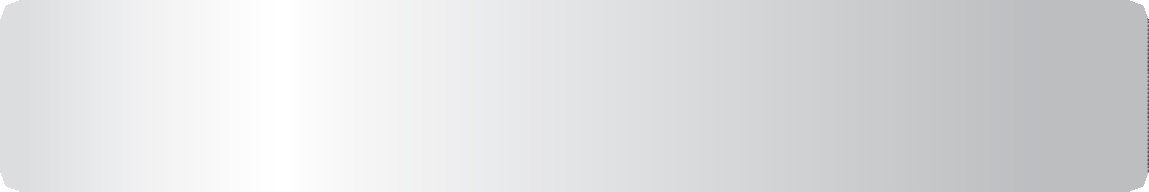 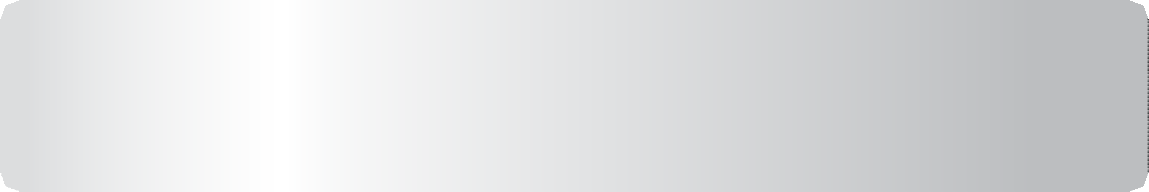 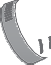 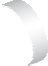 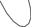 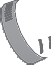 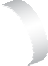 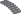 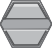 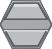 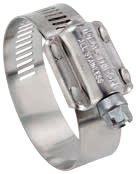 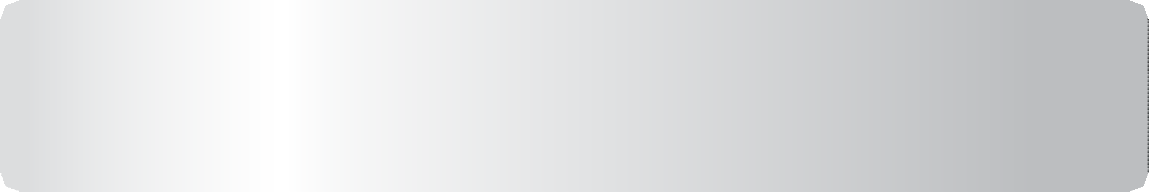 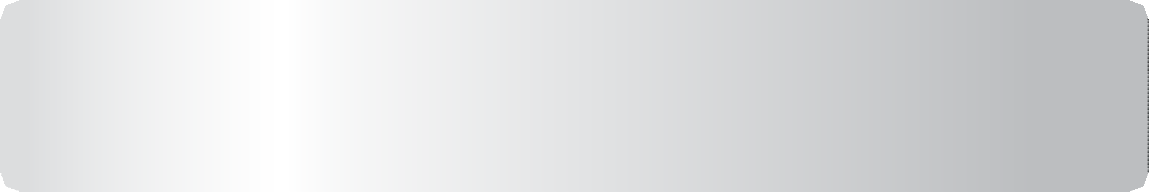 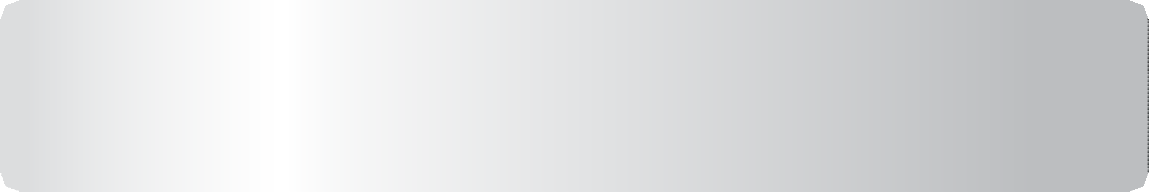 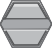 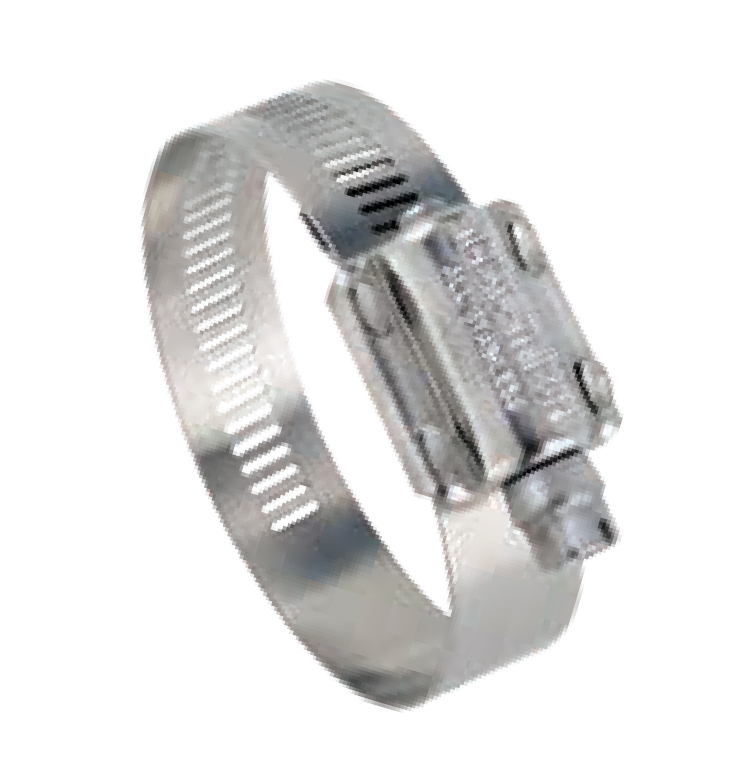 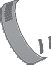 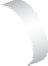 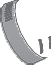 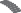 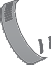 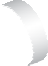 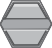 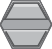 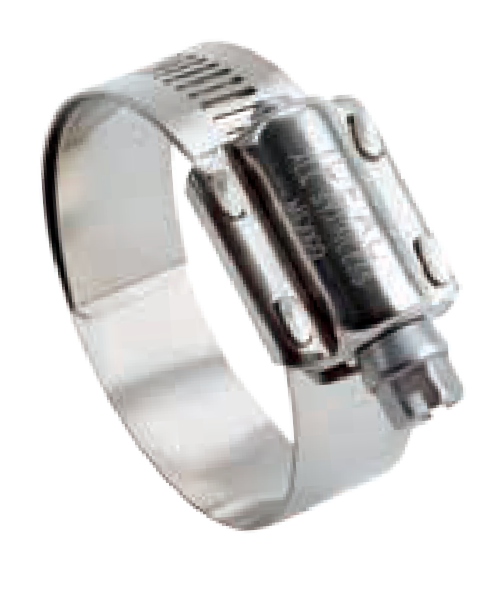 Pow’r-Gear 6X Series clamps have extra band notches for greater work range so five sizes cover clamping diameters from 1-1/4" to 10-1/8". This minimizes your inventory without compromising applications coverage. Plus, Pow'r-Gear clamps deliver over 800 lbs. of band tension at 150 in.-lbs. of torque. That’s over twice the holding power of conventional clamps!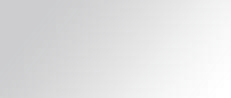 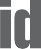 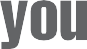 Additional sizes availableT-Bolt clamps provide uniform sealing pressure for a positive, reliable seal. Designed for use  in  high vibration and large diameter applications common in heavy trucks, industrial machinery, off-road equipment, agricultural  irrigation  and  machinery.  Features  a  3/4"  or  7/8"  wide  stainless  steel  band,  depending  upon size ordered, and welded construction for reliability.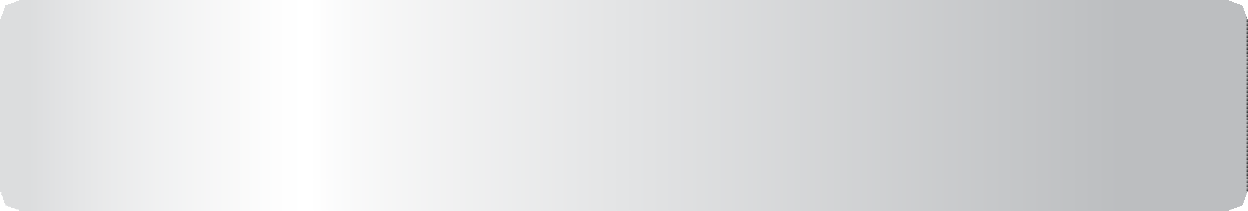 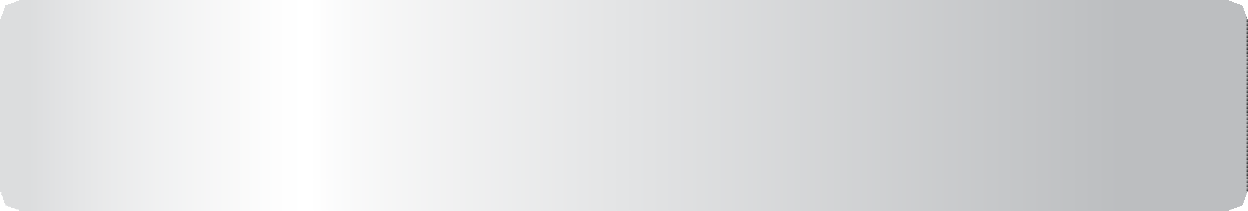 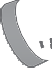 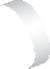 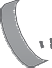 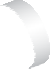 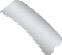 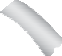 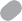 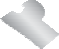 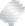 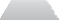 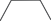 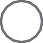 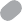 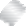 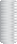 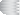 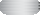 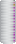 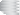 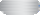 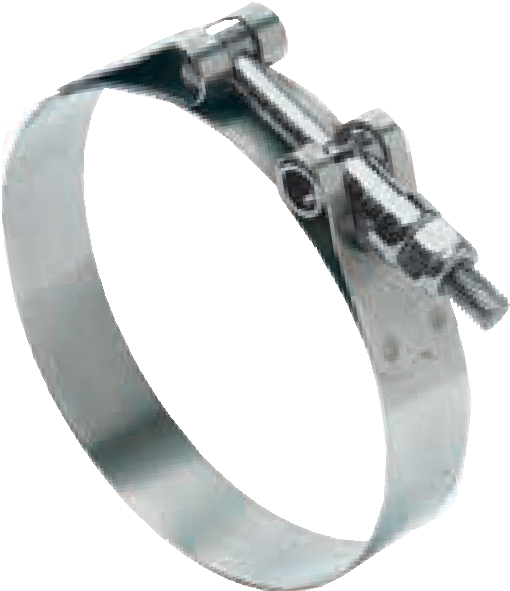 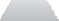 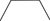 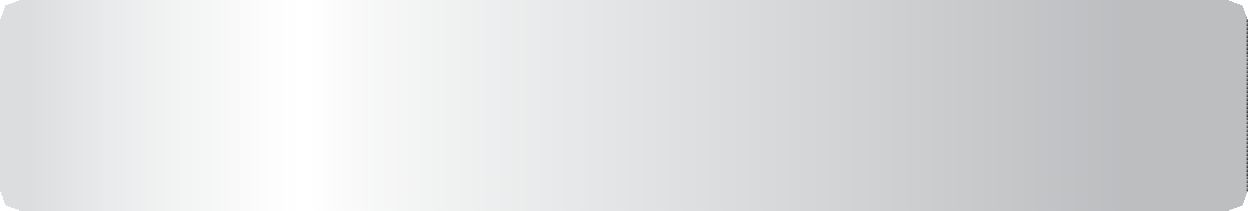 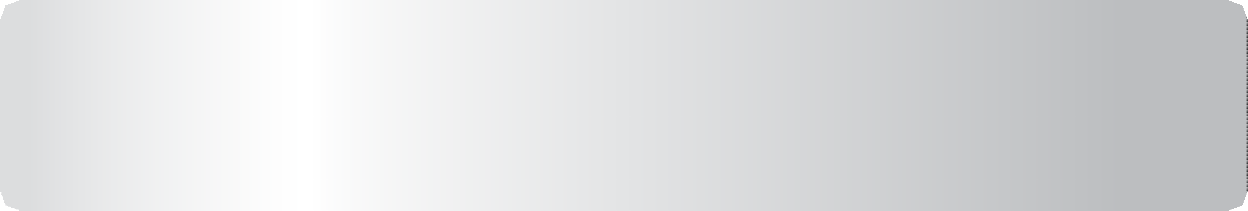 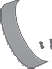 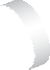 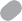 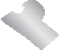 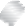 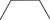 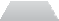 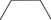 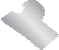 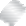 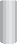 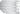 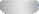 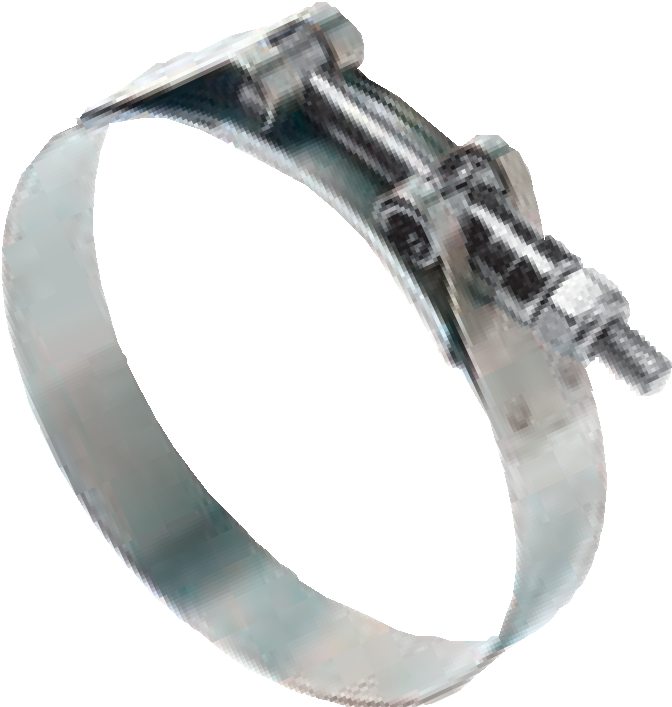 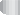 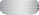 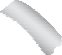 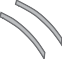 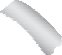 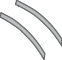 Note: 7/8" wide bands and custom options by request75 in-lbs (8.5 Nm) for most applicationsAdditional sizes available*Available individually barcodedNominal Diameter Sized T-bolt clamps provide uniform sealing pressure for a positive, reliable seal. Designed for use in high vibration and large diameter applications common in heavy trucks, industrial machinery, off-road equipment, agricultural irrigation and machinery. Easy to interchange competitors part numbers.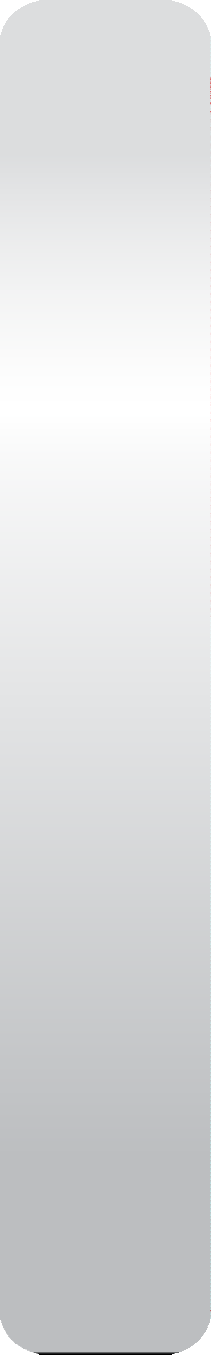 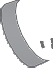 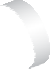 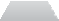 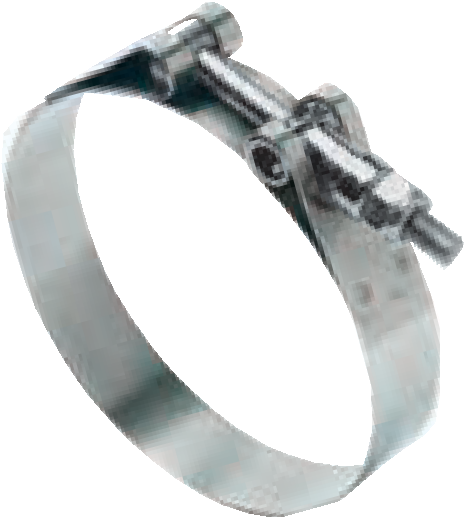 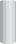 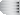 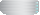 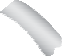 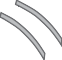 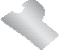 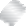 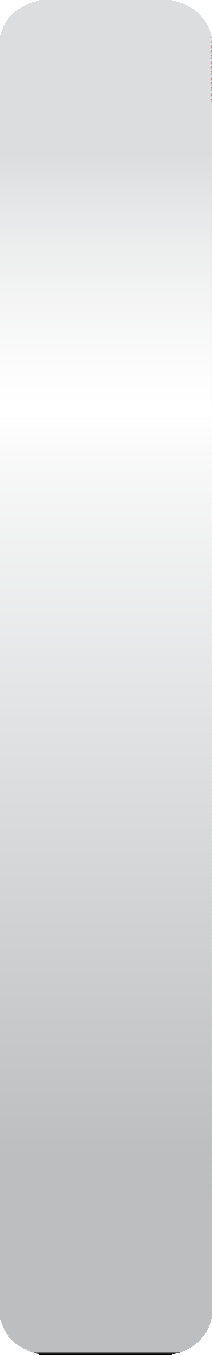 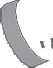 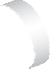 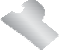 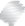 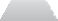 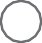 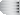 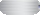 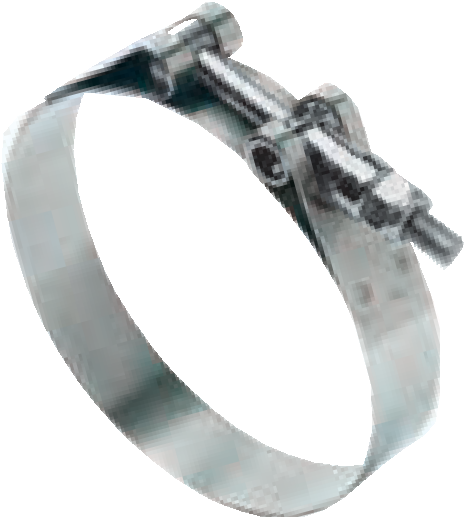 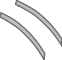 Spring Loaded T-Bolt clamps provide uniform sealing pressure for a positive, reliable seal. Designed for use in high vibration and large diameter applications common in heavy trucks, industrial machinery, off- road equipment, agricultural irrigation and machinery. Features a spring-loaded t-bolt assembly, a 3/4" wide stainless steel band and welded construction for reliability.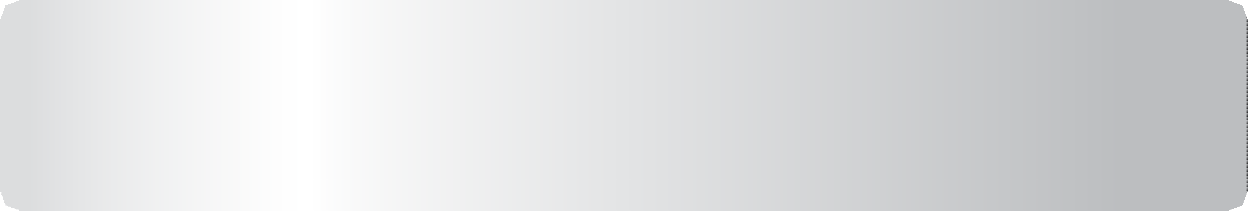 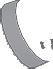 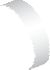 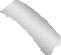 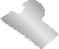 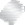 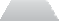 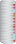 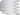 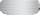 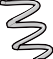 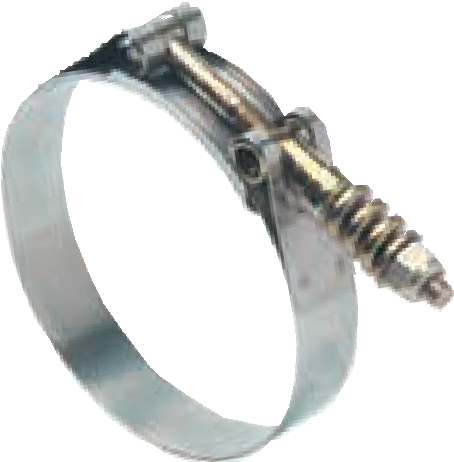 75 in-lbs (8.5 Nm) for most applications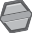 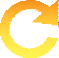 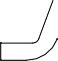 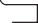 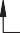 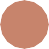 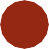 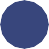 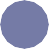 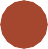 Bands seal connections for flanged joints. Typical applications include filter housings, turbocharger systems, exhaust systems and industrial applications where a flanged connectionis required. V-inserts can be manufactured to OE specifications and are made to order.Additional alloys are available for severe environments.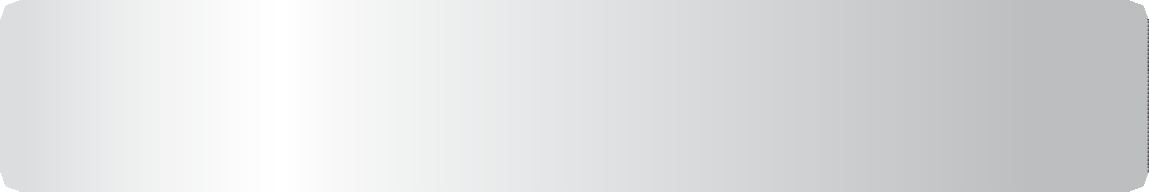 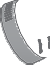 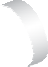 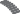 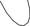 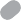 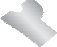 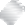 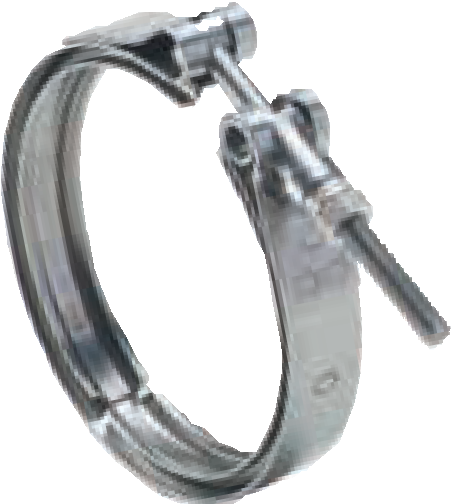 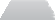 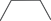 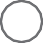 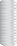 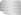 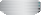 Specialty V-Bands for specific OE applications are available, such as the Univee and the Clam Shell.       For information on how we can custom engineer a product for your specific application, contact your IDEAL-TRIDON sales representative.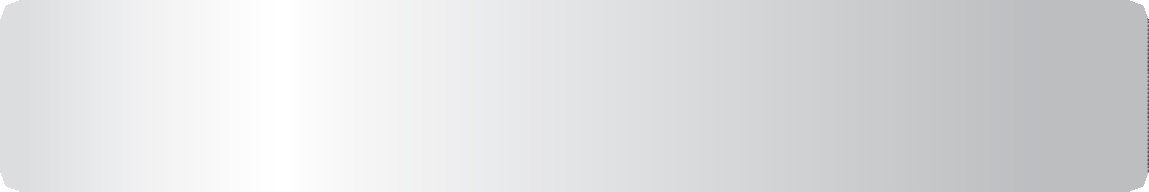 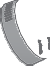 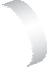 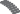 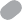 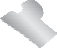 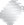 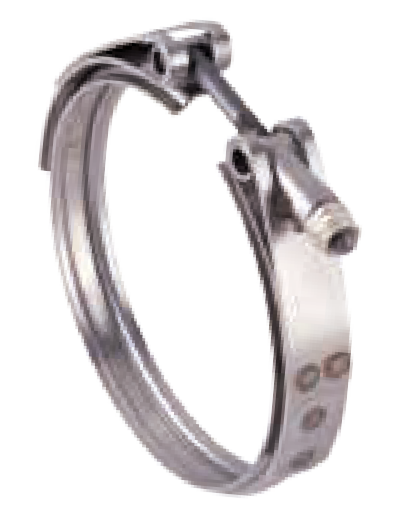 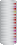 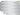 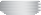 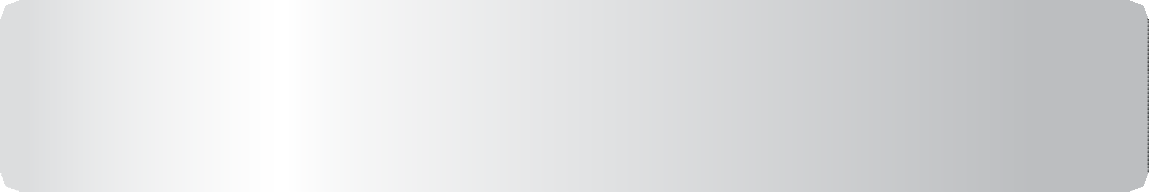 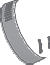 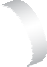 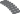 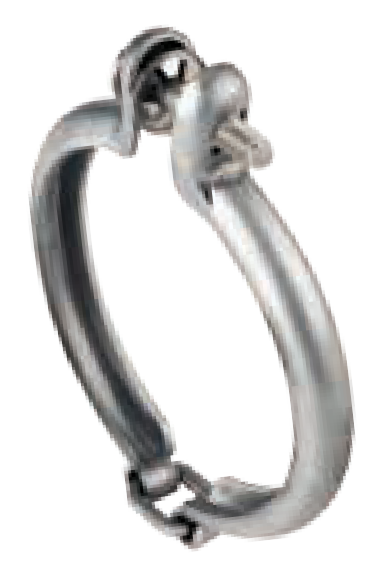 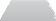 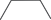 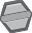 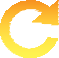 Protects installers from cuts and scrapes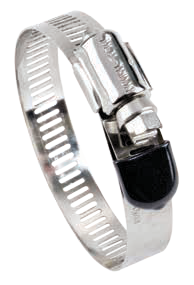 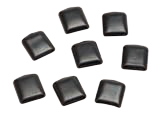 Protects surrounding materials from abrasions and sharp edgesProvides a clean, professional and finished look for any applicationInstalls quickly and easily*Must order in master carton quantitiesFlex-Gear clamps use a Belleville spring design to eliminate “cold flow” leakage that adjusts with        the hose and fitting to maintain constant tension on the connection, eliminating leak paths. Flex-Gear clamps are an excellent choice for fluctuating temperature applications and thermal compensation. Features and Benefits: Belleville spring and clamp construction is built to respond to constant temperature fluctuations. The larger, heavier-gauge, precision-formed springs provide higher rates of band tension and adjustment for a more dependable seal. Inner liner protects against shearing of the hose surfaces.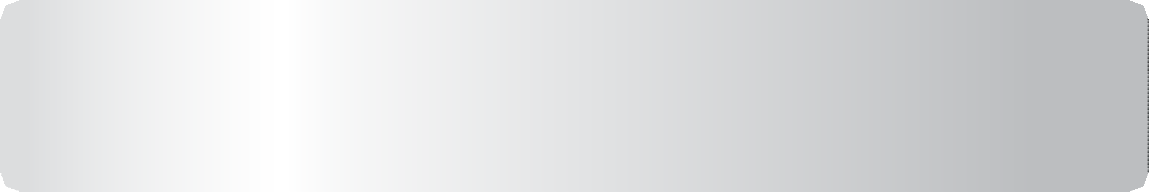 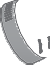 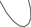 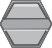 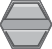 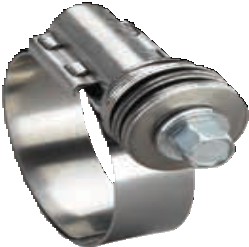 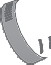 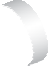 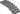 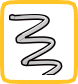 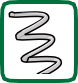 50 in-lbs (5.6 Nm) for most applications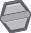 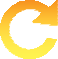 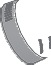 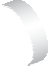 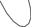 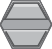 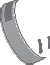 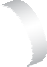 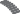 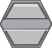 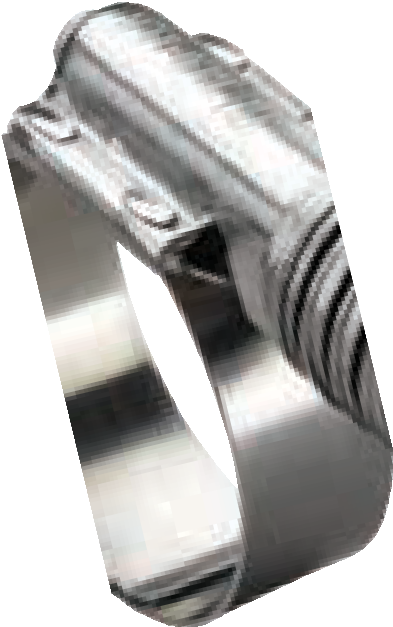 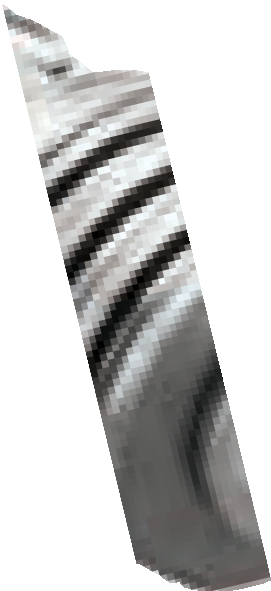 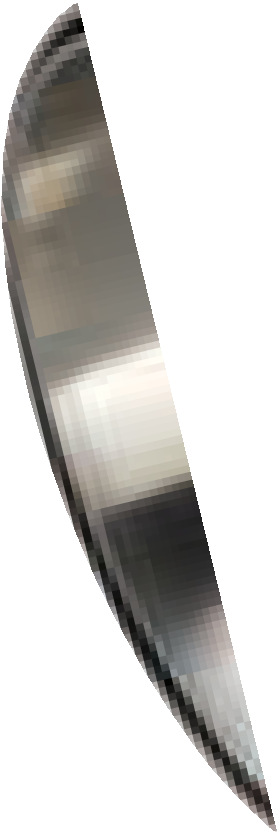 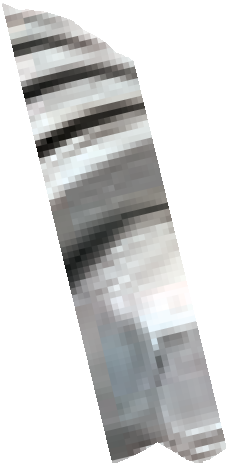 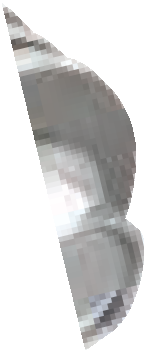 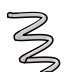 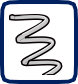 75 in-lbs (8.5 Nm) for most applications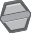 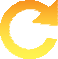 IDEAL-TRIDON offers a next generation, lighter smart clamp that can be used instead of heavier Flex-Gear clamps? If weight savings and compact design are your key needs, review our lineup of SmartSeal clamps on page 8. SmartSeal clamps represent the pinnacle in joint sealing technology, and their ultra compact profile is perfect for high vibration and thermal cycling applications.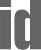 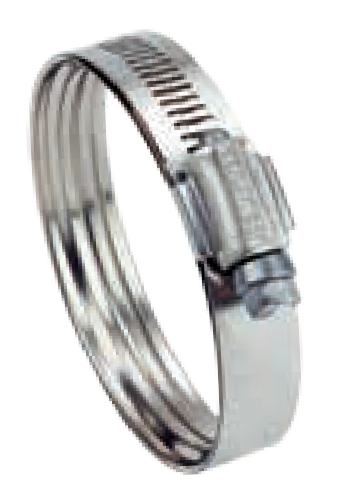 IDEAL-TRIDON offers a wide variety of display options to get your clamp stock in front of customers. Choose from three pre-assembled wire racks and display your clamps right on the counter. Or, attach the pegs and turn it into a shelf unit.130-Piece Clamp Profit Center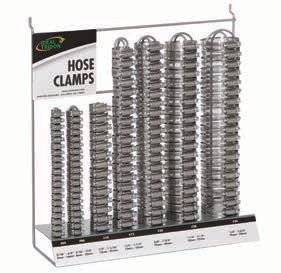 Holds 130 clamps with multiple assortment options.15" H x 14" W x 5" DIDEAL-TRIDON exclusiveEye-catching designsTough with sturdy metal construction and durable styrene signs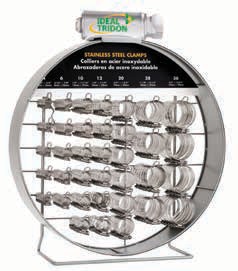 Large Clamp Rack Part No: 2674001Holds 250 clamps with multiple assortment options.Visible merchandise promotes efficient, organized stock controlPre-assembledCountertop or peg board display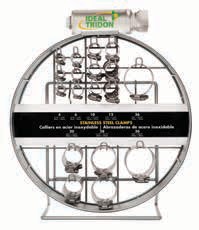 Small Clamp Rack Part No: 2673001Holds 130 clamps with multiple assortment options.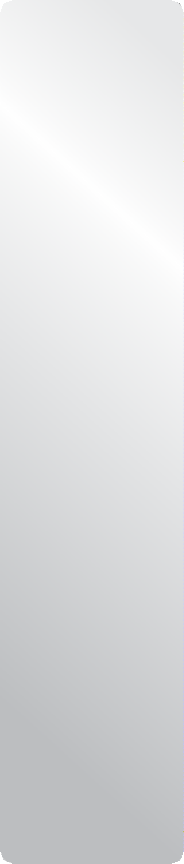 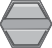 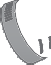 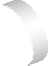 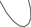 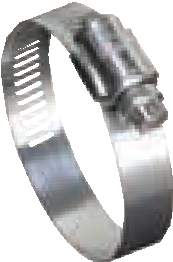 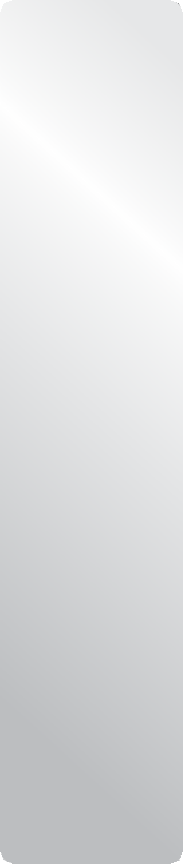 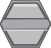 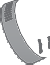 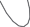 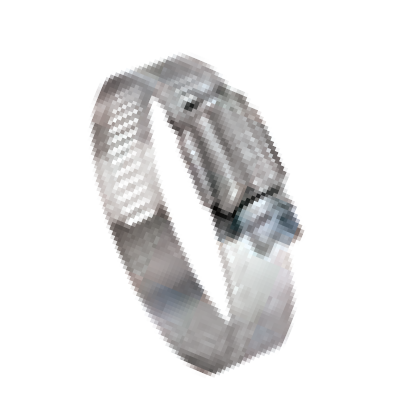 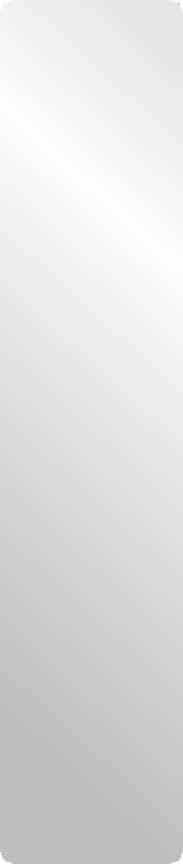 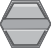 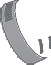 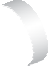 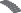 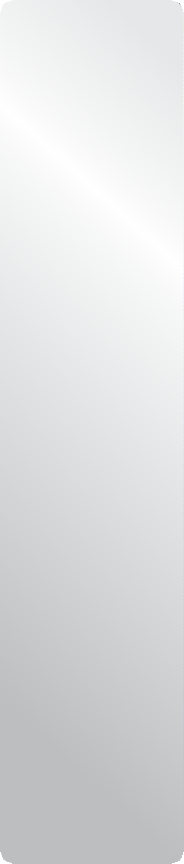 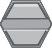 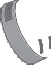 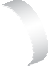 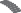 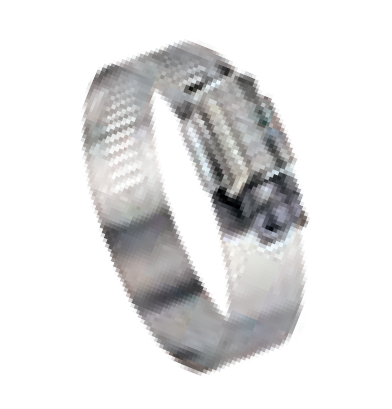 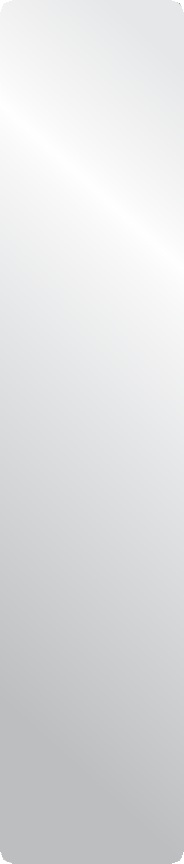 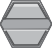 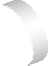 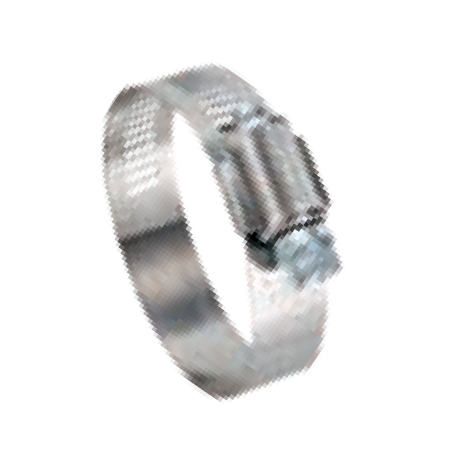 *All assortments are available with individually barcoded clamps. Replace 051 in the part no. with 053.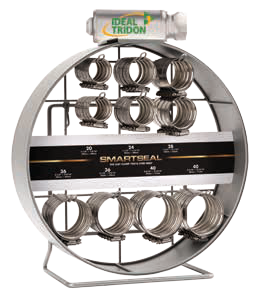 Part No: 2688001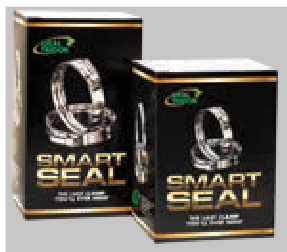 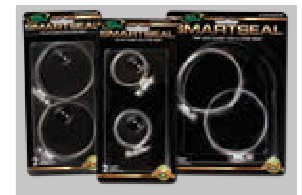 *Available with individually barcoded clamps. Replace 051 in the part no. with 053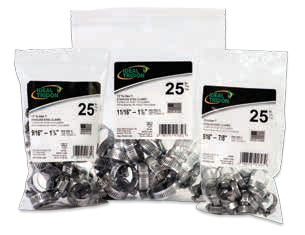 All Stainless SteelUniform Plumber Code Certified (1/2" Hy-Gear Clamps)Durable Resealable BagPart No. 671755JMaster Carton Qty. of 10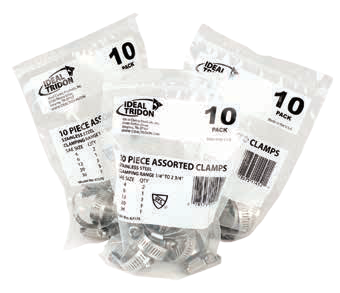 Resealable Bags of 10-PieceAssorted Stainless Steel ClampsClamping range 1/4" to 2-3/4"Uniform Plumber Code Certified (1/2" Hy-Gear Clamps)ADDING VALUE TO YOUR BUSINESSIDEAL-TRIDON® offers an extensive blister pack product line. Blister packs offer ease of visibility, attractive packaging and convenient quantities.  Various  bandwidths,  material  specifications, size options and assortments are available. Popular blister pack products add value by offeringcustomers a quick and easy way to locate the clamp they need and purchase the smaller quantity that they are looking for.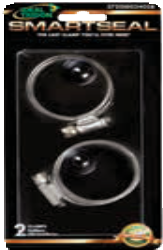 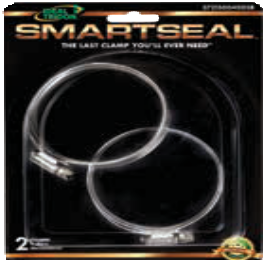 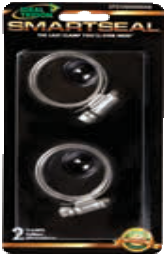 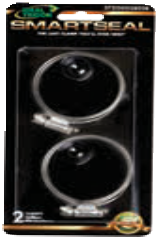 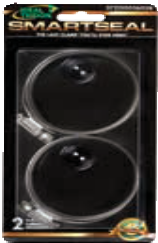 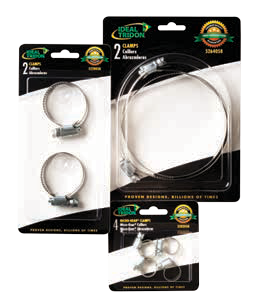 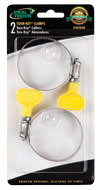 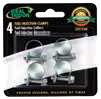 SS = Stainless SteelPCS = Plated Carbon Steel*Comparable Product**Check Bandwidth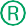 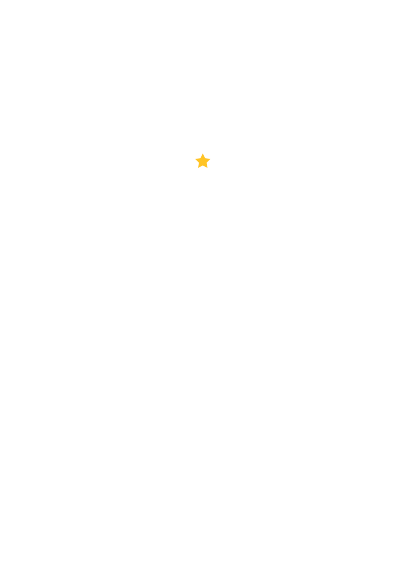 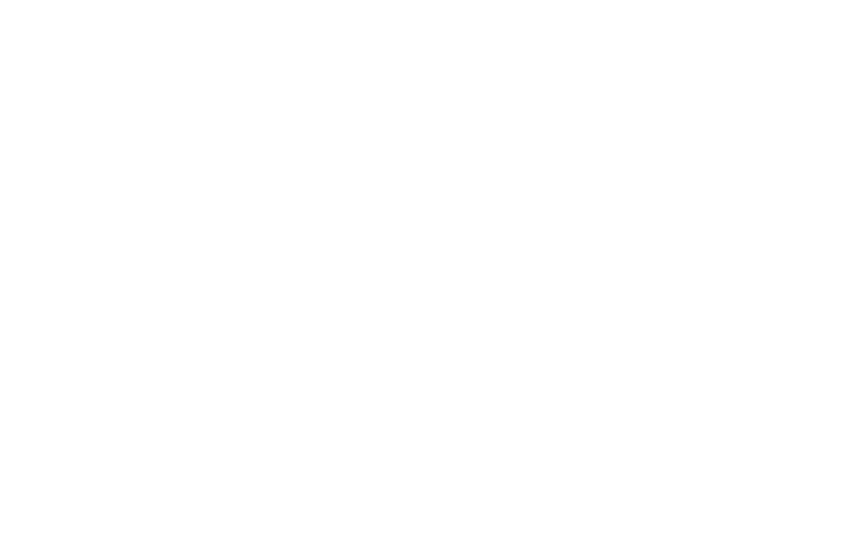 IDEAL TRIDON.COM | PROVEN DESIGNS, BILLIONS OF TIMES GLOBAL HEADQUARTERS 8100 TRIDON DRIVE SMYRNA, TN 37167 USA 800.251.3220 | 615.459.5800 USA | MEXICO | CHINA | JAP AN | POLAND | INDIA PLEASE RECYCLE 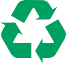 © 2016 Ideal Clamp Products, Inc. — Part No. 99999-1001-099 JAN 2017MinMaxMinMaxIdeal-TridonTridonIdeal-TridonIdeal-TridonIdeal-TridonIdeal-TridonIdeal-Tridon(in)(in)(mm)(mm)67-4620P67-567-157-052-067-63/87/8102267004-0006620-P066706-56706-157060520606706-67/161112567004-0008620-P086708-56708-157080520806708-6EXAMPLE USING 12-DIGIT PART NUMBERS (Ordering a Size 06 1/2" Hy-Gear 67-4 in a 10-Pack)EXAMPLE USING 12-DIGIT PART NUMBERS (Ordering a Size 06 1/2" Hy-Gear 67-4 in a 10-Pack)EXAMPLE USING 12-DIGIT PART NUMBERS (Ordering a Size 06 1/2" Hy-Gear 67-4 in a 10-Pack)EXAMPLE USING 12-DIGIT PART NUMBERS (Ordering a Size 06 1/2" Hy-Gear 67-4 in a 10-Pack)EXAMPLE USING 12-DIGIT PART NUMBERS (Ordering a Size 06 1/2" Hy-Gear 67-4 in a 10-Pack)EXAMPLE USING 12-DIGIT PART NUMBERS (Ordering a Size 06 1/2" Hy-Gear 67-4 in a 10-Pack)EXAMPLE USING 12-DIGIT PART NUMBERS (Ordering a Size 06 1/2" Hy-Gear 67-4 in a 10-Pack)Series (First 5 Digits)+Size (Next 4 Digits)+Pack Code (Last 3 Digits)=Complete Part Number67004 (Series 67-4)+0006 (4-Digit Size)+051 (3-Digit Pack Code)=67004-0006-051EXAMPLE USING 7-DIGIT PART NUMBERS (Ordering a Size 06 1/2" Hy-Gear 67-1 in 10-Pack)EXAMPLE USING 7-DIGIT PART NUMBERS (Ordering a Size 06 1/2" Hy-Gear 67-1 in 10-Pack)EXAMPLE USING 7-DIGIT PART NUMBERS (Ordering a Size 06 1/2" Hy-Gear 67-1 in 10-Pack)EXAMPLE USING 7-DIGIT PART NUMBERS (Ordering a Size 06 1/2" Hy-Gear 67-1 in 10-Pack)EXAMPLE USING 7-DIGIT PART NUMBERS (Ordering a Size 06 1/2" Hy-Gear 67-1 in 10-Pack)Series & Size (First 5 Digits)+Pack Code (Last 2 Digits)=Complete Part Number6706-1 (Series 67-1 in Size 06)+51 (10-Pack)=6706-1-51Plated Carbon Steel400Stainless200Stainless300Stainless316StainlessMarketsAutomobile•••••MarketsFarm••••MarketsFood••MarketsGarden•••MarketsHeavy Duty•••MarketsHome•••••MarketsIndustrial/MRO••••MarketsMarine••MarketsMedical•MarketsPlumbing/Watersystems••••MarketsTurbo/Forced Air•••CharacteristicsHighest Corrosion Resistance•CharacteristicsBest Corrosion Resistance•CharacteristicsBetter Corrosion Resistance•CharacteristicsGood Corrosion Resistance•Properties*Material is “Non-Magnetic”•••Properties*Material is “Magnetic”••CertificationsIAPMO Listed Product Applications••General GuidelinesSmartSealWaveSeal360SmartSeal HDWall ThicknessGreater than .177" (4.5 mm)Less than .177" (4.5 mm).080 to .315" (2-8 mm)Hose DiameterGreater than 3" (76 mm)Less than 3" (76 mm)Greater than 2" (51 mm)Installation Torque (Most Applications)Up to 48 in-lbs (5.4 Nm)Up to 70 in-lbs (7.9 Nm)Up to 100 in-lbs (11.3 Nm)Band Width1/2"9/16"5/8"SizeMin (in)Max (in)Min (mm)Max (mm)SmartSeal	WaveSeal360SmartSeal	WaveSeal360161-3/321-9/3228161-3/321-9/32283337215-0016*36003-0016201-1/81-9/16294037215-0020*36003-0020221-7/161-11/16364337215-002236003-0022241-1/21-13/16384637215-0024*36003-0024281-3/42-1/16435237215-0028*36003-0028321-15/162-5/16485937215-003236003-00323422-7/16506237215-003436003-0034362-1/82-9/16536537215-0036*36003-0036402-5/162-13/16587137215-0040*36003-0040442-1/23-1/16637837215-004436003-0044482-11/163-5/16678437215-004836003-0048522-7/83-9/16739137215-005236003-0052563-1/163-13/16779737215-005636003-0056603-1/44-1/168210337215-006036003-0060643-7/164-5/168711037215-006436003-0064723-3/44-13/169612237215-007236003-0072804-3/165-5/1610513537215-008036003-0080884-1/25-13/1611514837215-008836003-0088SizeMin (in)Max (in)Min (mm)Max (mm)SmartSeal HD2381-5/82-1/8422381-5/82-1/8425438215-02382621-7/82-3/8486138215-026227522-1/2526438215-02752882-1/82-5/8556738215-02883002-1/42-3/4587038215-03003252-1/23647738215-03253502-3/43-1/4708338215-03503752-7/83-1/2749038215-03754003-1/83-3/4799638215-04004253-5/1648410338215-04254503-7/164-1/48810938215-04505124-1/164-7/810312538215-05125624-9/165-3/811513738215-05626125-1/165-7/812815038215-0612SizeMin (in)Max (in)Min (mm)Max (mm)Tridon 359Ideal-Tridon	Ideal-Tridon	Ideal-Tridon 62M		62P		52MIdeal-Tridon	Ideal-Tridon	Ideal-Tridon 62M		62P		52MIdeal-Tridon	Ideal-Tridon	Ideal-Tridon 62M		62P		52M045/165/8816359-00462604(1)6204(3)5202055/163/4819-62M0562P05-065/167/8822359-00662606(2)6206(4)5203087/1611125359-00862M0862P08-101/21-1/161327359-01062M1062P10-129/161-1/41432-62M1262P12-1611/161-1/21838-62M1662P16-203/41-3/41944-62M2062P20-24122651-62M2462P24-281-1/42-1/43257-62M2862P28-301-3/82-3/83560-62M3062P30-321-1/22-1/23863-62M3262P32-361-3/42-3/44570-62M3662P36-442-1/43-1/45782-62M4462P44-482-1/23-1/26489-62M4862P48-SizeMin (in)Max (in)Min (mm)Max (mm)Ideal-Tridon	Tridon 905/FI 52FIdeal-Tridon	Tridon 905/FI 52F137/161/211905-004137/161/2111352F13905-004151/29/16131552F15905-006169/165/8141652F16905-008SizeMin (in)Max (in)Min (mm)Max (mm)Ideal-Tridon 67-4Tridon 620PIdeal-Tridon 67-1Ideal-Tridon 67-5Ideal-Tridon 57-0Ideal-Tridon 52-0Ideal-Tridon 67-663/87/81063/87/8102267004-0006620-P066706-16706-557060520606706-687/161112567004-0008620-P086708-16708-557080520806708-6101/21-1/16132767004-0010620-P106710-16710-557100521006710-6121/21-1/4133267004-0012620-P126712-16712-557120521206712-61611/161-1/2183867004-0016620-P166716-16716-557160521606716-6203/41-3/4194467004-0020620-P206720-16720-557200522006720-62412255167004-0024620-P246724-16724-557240522406724-6281-1/42-1/4325767004-0028620-P286728-16728-557280522806728-6321-1/22-1/2386367004-0032620-P326732-16732-557320523206732-6363/42-3/4197067004-0036620-P366736-16736-557360523606736-64013267667004-0040620-P406740-16740-557400524006740-6441-1/43-1/4328267004-0044620-P446744-16744-557440524406744-6481-1/23-1/2388967004-0048620-P486748-16748-557480524806748-6521-3/43-3/4449567004-0052620-P526752-16752-557520525206752-656245110167004-0056620-P566756-16756-557560525606756-6602-1/44-1/45710867004-0060620-P606760-16760-557600526006760-6642-1/24-1/26411467004-0064620-P646764-16764-557640526406764-672357612767004-0072620-P726772-16772-557720527206772-6803-1/25-1/28914067004-0080620-P806780-16780-557800528006780-6884610215267004-0088620-P886788-16788-557880528806788-6964-1/26-1/211416567004-0096620-P966796-16796-557960529606796-61045712717867004-010462P-104671046799-557104521046799-61125-1/27-1/214019067004-0112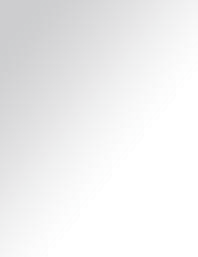 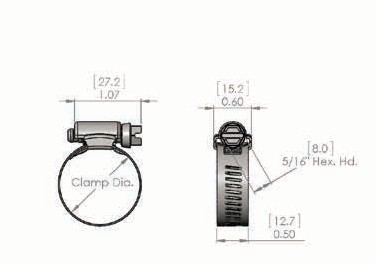 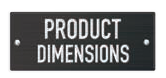 35 in-lbs (4 Nm) for most applications35 in-lbs (4 Nm) for most applications35 in-lbs (4 Nm) for most applications35 in-lbs (4 Nm) for most applications35 in-lbs (4 Nm) for most applications35 in-lbs (4 Nm) for most applications1165-3/47-3/414619767004-011635 in-lbs (4 Nm) for most applications35 in-lbs (4 Nm) for most applications35 in-lbs (4 Nm) for most applications35 in-lbs (4 Nm) for most applications35 in-lbs (4 Nm) for most applications35 in-lbs (4 Nm) for most applications1206815220367004-012035 in-lbs (4 Nm) for most applications35 in-lbs (4 Nm) for most applications35 in-lbs (4 Nm) for most applications35 in-lbs (4 Nm) for most applications35 in-lbs (4 Nm) for most applications35 in-lbs (4 Nm) for most applications1286-1/28-1/216521667004-012835 in-lbs (4 Nm) for most applications35 in-lbs (4 Nm) for most applications35 in-lbs (4 Nm) for most applications35 in-lbs (4 Nm) for most applications35 in-lbs (4 Nm) for most applications35 in-lbs (4 Nm) for most applications1326-3/48-3/417122267004-013235 in-lbs (4 Nm) for most applications35 in-lbs (4 Nm) for most applications35 in-lbs (4 Nm) for most applications35 in-lbs (4 Nm) for most applications35 in-lbs (4 Nm) for most applications35 in-lbs (4 Nm) for most applications1407-1/49-1/418423567004-014035 in-lbs (4 Nm) for most applications35 in-lbs (4 Nm) for most applications35 in-lbs (4 Nm) for most applications35 in-lbs (4 Nm) for most applications35 in-lbs (4 Nm) for most applications35 in-lbs (4 Nm) for most applications1522105125467004-015235 in-lbs (4 Nm) for most applications35 in-lbs (4 Nm) for most applications35 in-lbs (4 Nm) for most applications35 in-lbs (4 Nm) for most applications35 in-lbs (4 Nm) for most applications35 in-lbs (4 Nm) for most applications1641-3/410-3/44427367004-016435 in-lbs (4 Nm) for most applications35 in-lbs (4 Nm) for most applications35 in-lbs (4 Nm) for most applications35 in-lbs (4 Nm) for most applications35 in-lbs (4 Nm) for most applications35 in-lbs (4 Nm) for most applications1769-1/211-1/224129267004-017635 in-lbs (4 Nm) for most applications35 in-lbs (4 Nm) for most applications35 in-lbs (4 Nm) for most applications35 in-lbs (4 Nm) for most applications35 in-lbs (4 Nm) for most applications35 in-lbs (4 Nm) for most applications188212-1/45231167004-018835 in-lbs (4 Nm) for most applications35 in-lbs (4 Nm) for most applications35 in-lbs (4 Nm) for most applications35 in-lbs (4 Nm) for most applications35 in-lbs (4 Nm) for most applications35 in-lbs (4 Nm) for most applications20811-1/413-1/229434367004-020835 in-lbs (4 Nm) for most applications35 in-lbs (4 Nm) for most applications35 in-lbs (4 Nm) for most applications35 in-lbs (4 Nm) for most applications35 in-lbs (4 Nm) for most applications35 in-lbs (4 Nm) for most applications21211-1/213-3/430034967004-021235 in-lbs (4 Nm) for most applications35 in-lbs (4 Nm) for most applications35 in-lbs (4 Nm) for most applications35 in-lbs (4 Nm) for most applications35 in-lbs (4 Nm) for most applications35 in-lbs (4 Nm) for most applications22412-1/214-1/231936867004-022435 in-lbs (4 Nm) for most applications35 in-lbs (4 Nm) for most applications35 in-lbs (4 Nm) for most applications35 in-lbs (4 Nm) for most applications35 in-lbs (4 Nm) for most applications35 in-lbs (4 Nm) for most applications23613-1/415-1/433838767004-023635 in-lbs (4 Nm) for most applications35 in-lbs (4 Nm) for most applications35 in-lbs (4 Nm) for most applications35 in-lbs (4 Nm) for most applications35 in-lbs (4 Nm) for most applications35 in-lbs (4 Nm) for most applications2481-3/4164440667004-024835 in-lbs (4 Nm) for most applications35 in-lbs (4 Nm) for most applications35 in-lbs (4 Nm) for most applications35 in-lbs (4 Nm) for most applications35 in-lbs (4 Nm) for most applications35 in-lbs (4 Nm) for most applications27015-1/417-1/239244167004-027035 in-lbs (4 Nm) for most applications35 in-lbs (4 Nm) for most applications35 in-lbs (4 Nm) for most applications35 in-lbs (4 Nm) for most applications35 in-lbs (4 Nm) for most applications35 in-lbs (4 Nm) for most applications312182045950867004-031235 in-lbs (4 Nm) for most applications35 in-lbs (4 Nm) for most applications35 in-lbs (4 Nm) for most applications35 in-lbs (4 Nm) for most applications35 in-lbs (4 Nm) for most applications35 in-lbs (4 Nm) for most applications33219-1/421-1/449154067004-033235 in-lbs (4 Nm) for most applications35 in-lbs (4 Nm) for most applications35 in-lbs (4 Nm) for most applications35 in-lbs (4 Nm) for most applications35 in-lbs (4 Nm) for most applications35 in-lbs (4 Nm) for most applications39014-1/22537163667004-039035 in-lbs (4 Nm) for most applications35 in-lbs (4 Nm) for most applications35 in-lbs (4 Nm) for most applications35 in-lbs (4 Nm) for most applications35 in-lbs (4 Nm) for most applications35 in-lbs (4 Nm) for most applications502283271181267004-050235 in-lbs (4 Nm) for most applications35 in-lbs (4 Nm) for most applications35 in-lbs (4 Nm) for most applications35 in-lbs (4 Nm) for most applications35 in-lbs (4 Nm) for most applications35 in-lbs (4 Nm) for most applications53824-3/434-1/462886967004-053835 in-lbs (4 Nm) for most applications35 in-lbs (4 Nm) for most applications35 in-lbs (4 Nm) for most applications35 in-lbs (4 Nm) for most applications35 in-lbs (4 Nm) for most applications35 in-lbs (4 Nm) for most applications5693236-1/481081967004-056935 in-lbs (4 Nm) for most applications35 in-lbs (4 Nm) for most applications35 in-lbs (4 Nm) for most applications35 in-lbs (4 Nm) for most applications35 in-lbs (4 Nm) for most applications35 in-lbs (4 Nm) for most applicationsSizeMin (in)Max (in)Min (mm)Max (mm)Ideal-Tridon 63-4Ideal-Tridon 68-0Ideal-Tridon 50-0Ideal-Tridon 64-063/87/8102263004-000668060500606406087/161112563004-0008680805008064080101/21-1/16132763004-0010681005010064100121/21-1/4133263004-00126812050120641201611/161-1/2183863004-0016681605016064160203/41-3/4194463004-00206820050200642002412255163004-0024682405024064240281-1/42-1/4325763004-0028682805028064280321-1/22-1/2386363004-0032683205032064320363/42-3/4197063004-00366836050360643604013267663004-0040684005040064400441-1/43-1/4328363004-0044684405044064440481-1/23-1/2388963004-0048684805048064480521-3/43-3/4449563004-005268520505206452056245110163004-0056685605056064560602-1/44-1/45710863004-0060686005060064600642-1/24-1/26411463004-006468640506406464072357612763004-0072687205072064720803-1/25-1/28914063004-0080688005080064800884610215263004-0088688805088064880964-1/26-1/211416563004-00966896050960649601045712717863004-01046810450104641041165-3/47-3/414619763004-0116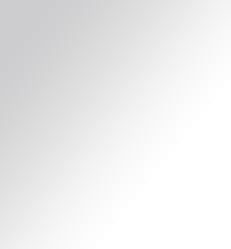 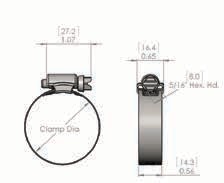 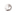 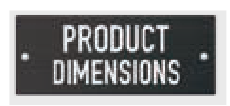 1282-1/28-1/26421663004-01281402-1/29-1/46423563004-01401522-1/2106425463004-01521642-1/210-3/46427363004-01641762-1/211-1/26429263004-01761882-1/212-1/46431163004-01882082-1/213-1/26434363004-02082242-1/214-1/26436863004-02242362-1/215-1/46438763004-02362482-1/2166440663004-02482602-1/216-3/46442563004-02602722-1/217-1/26444563004-02723122-1/2206450863004-03123802-1/224-1/46461663004-03807602-1/24864121963004-0760Band WidthMin (in)Max (in)Min (mm)Max (mm)W2Ideal-TridonW2TridonW3Ideal-TridonW3TridonW4Ideal-TridonW4TridonW5Ideal-TridonW5Tridon9 mm5/1615/3281253302-001253312-001253303-001253313-001253304-001253314-001253305-001253315-00129 mm5/165/881653302-001653312-001653303-001653313-001653304-001653314-001653305-001653315-00169 mm15/3225/32122053302-002053312-002053303-002053313-002053304-002053314-002053305-002053315-00209 mm15/327/8122253302-002253312-002253303-002253313-002253304-002253314-002253305-002253315-00229 mm5/81-1/16162753302-002753312-002753303-002753313-002753304-002753314-002753305-002753315-00279 mm25/321-1/4203253302-003253312-003253303-003253313-003253304-003253314-003253305-003253315-00329 mm29/321-3/8233553302-003553312-003553303-003553313-003553304-003553314-003553305-003553315-00359 mm11-9/16254053302-004053312-004053303-004053313-004053304-004053314-004053305-004053315-00409 mm1-3/161-3/4304553302-004553312-004553303-004553313-004553304-004553314-004553305-004553315-00459 mm1-1/41-31/32325053302-005053312-005053303-005053313-005053304-005053314-005053305-005053315-00509 mm1-9/162-3/8406053302-006053312-006053303-006053313-006053304-006053314-006053305-006053315-00609 mm1-31/322-3/4507053302-007053312-007053303-007053313-007053304-007053314-007053305-007053315-00709 mm2-3/83-1/8608053302-008053312-008053303-008053313-008053304-008053314-008053305-008053315-00809 mm2-3/43-1/2709053302-009053312-009053303-009053313-009053304-009053314-009053305-009053315-00909 mm3-1/83-15/168010053302-010053312-010053303-010053313-010053304-010053314-010053305-010053315-01009 mm3-1/24-5/169011053302-011053312-011053303-011053313-011053304-011053314-011053305-011053315-01109 mm3-15/164-23/3210012053302-012053312-012053303-012053313-012053304-012053314-012053305-012053315-01209 mm4-5/165-1/811013053302-013053312-013053303-013053313-013053304-013053314-013053305-013053315-01309 mm4-23/325-1/212014053302-014053312-014053303-014053313-014053304-014053314-014053305-014053315-01409 mm5-1/85-29/3213015053302-015053312-015053303-015053313-015053304-015053314-015053305-015053315-01509 mm5-1/26-5/1614016053302-016053312-016053303-016053313-016053304-016053314-016053305-016053315-016012 mm5/81-1/16162753402-002753412-002753403-002753413-002753404-002753414-002753405-002753415-002712 mm25/321-1/4203253402-003253412-003253403-003253413-003253404-003253414-003253405-003253415-003212 mm11-9/16254053402-004053412-004053403-004053413-004053404-004053414-004053405-004053415-004012 mm1-3/161- 3/4304553402-004553412-004553403-004553413-004553404-004553414-004553405-004553415-004512 mm1-1/41-31/32325053402-005053412-005053403-005053413-005053404-005053414-005053405-005053415-005012 mm1-9/162-3/8406053402-006053412-006053403-006053413-006053404-006053414-006053405-006053415-006012 mm1-31/322-3/4507053402-007053412-007053403-007053413-007053404-007053414-007053405-007053415-007012 mm2-3/162-15/16557553402-007553412-007553403-007553413-007553404-007553414-007553405-007553415-007512 mm2-3/83-1/8608053402-008053412-008053403-008053413-008053404-008053414-008053405-008053415-008012 mm2-3/43-1/2709053402-009053412-009053403-009053413-009053404-009053414-009053405-009053415-009012 mm3-1/83-15/168010053402-010053412-010053403-010053413-010053404-010053414-010053405-010053415-010012 mm3-1/24-5/169011053402-011053412-011053403-011053413-011053404-011053414-011053405-011053415-011012 mm3-15/164-23/3210012053402-012053412-012053403-012053413-012053404-012053414-012053405-012053415-012012 mm4-5/165-1/811013053402-013053412-013053403-013053413-013053404-013053414-013053405-013053415-013012 mm4-23/325-1/212014053402-014053412-014053403-014053413-014053404-014053414-014053405-014053415-014012 mm5-1/85-29/3213015053402-015053412-015053403-015053413-015053404-015053414-015053405-015053415-015012 mm5-1/26-5/1614016053402-016053412-016053403-016053413-016053404-016053414-016053405-016053415-016012 mm5-29/326-11/1615017053402-017053412-017053403-017053413-017053404-017053414-017053405-017053415-017012 mm6-5/167-3/3216018053402-018053412-018053403-018053413-018053404-0180-53405-0180-12 mm6-11/167-15/32170190-53412-0190-53413-0190--53405-0190-12 mm7-3/327-7/8180200-53412-0200-53413-0200--53405-0200-Corrosion ResistanceMaterial CompositionCommon UsesW2Average Requirements430 Band & Housing Plated Carbon Steel ScrewAutomotive • Truck Replacements • Industrial ApplicationsW3Medium RequirementsAll 430 Stainless SteelAutomotive OE • Industrial ApplicationsW4High RequirementsLow Magnetic PermeabilityAll 304 Stainless SteelCritical Connections in Cars such as Petrol Pipes • Close to Electronic CircuitsAgricultural Machinery • Motorbikes • Signs • General Outdoors • Stainless Steel ChimneysW5Maximum Requirements Salt Water ResistantLow Magnetic PermeabilityAll 316 Stainless SteelClose to Electronic Circuits • Shipbuilding • Defense Technology • Food Processing Sewage Treatment FacilitiesWidth (in)Width (mm)Thickness (in)Thickness (mm)Length (ft)Length (m)Master Carton QtyPart No.1/212.70.0300.7610030.51/212.70.0300.7610030.5260080-204B-1935/8160.0300.7610030.5260080-205G-1933/4190.0300.7610030.5260080-206R-193Width (in)Width (mm)Thickness (in)Thickness (mm)Length (ft)Length (m)Master Carton QtyPart No.1/212.70.0200.5110030.51/212.70.0200.5110030.5460080-0181-2003/4190.0200.5110030.5460080-0161-2001/212.70.0200.5120061260080-0183-2003/4190.0200.5120061260080-0163-200Width (in)Width (mm)Master Carton Qty*Part No.1/46.410060081-0252-1943/89.510060081-0253-1941/212.710060081-0254-1945/81610060081-0255-1943/41910060081-0256-194Width (in)Width (mm)Master Carton Qty*Part No.1/212.710060081-0154-2953/41910060081-0156-295SizeMin (in)Max (in)Min (mm)Max (mm)Ideal-Tridon	Ideal-Tridon 63254-0	Tridon 632Ideal-Tridon	Ideal-Tridon 63254-0	Tridon 63263/87/81063/87/8102254060632-00687/161112554080-101/21-1/16132754100-121/21-1/4133254120632-0121611/161-1/2183854160-203/41-3/4194454200-2412255154240632-024281-1/42-1/4325754280-321-1/22-1/2386354320-363/42-3/4197054360632-0364013267654400-441-1/43-1/4328354440-482-1/23-1/2648954480*632-048521-3/43-3/4449554520-56245110154560-603-5/164-1/484108-632-06010447102178-632-104**SizeMin (in)Max (in)Min (mm)Max (mm)Ideal-Tridon	Ideal-Tridon 48		49Ideal-Tridon	Ideal-Tridon 48		49121/21-1/4133248012-203/41-3/4194448020-243/42195148024-2812-1/4255748028-321-1/42-1/232644803249032367/82-3/4227048036-4813-1/2258948048-56142510248056-7225511274807249073801-13/165-1/248140480804908088265115248088-104275117848104491041161-3/47-3/44419648116-1284-1/48-1/2108216481284912815241010225448152-1807-3/411-3/419729848180491801886-1/412-1/415931148188-1906-3/812-3/8162314481904919021811-3/1614-5/1628435948218492182248-1/214-1/221636848224-23291522938148232-24212-11/1615-5/832339748242492422482-1/2166340648248-25813-11/1616-5/8348422482584925827211-1/217-1/229244548272-28215-3/1618-1/8386460482824928228812-1/218-1/231847048288-30614-1/1619-5/835749848306493063122-3/8206050848312-SizeMin (in)Max (in)Min (mm)Max (mm)Ideal-Tridon 56-0Ideal-Tridon  500Tridon 500/LSIdeal-Tridon 58-0Ideal-Tridon 550 Tridon 550/LAS121/21-1/41332121/21-1/4133256120500-0125812-203/41-3/4194456200500-0205820550-020241-1/162275156240-5824-2812-1/4255756280-5828550-0283612-3/4257056360500-0365836550-036481-1/23-1/2398956480500-0485848550-04856142510256560500-0565856550-05672255112756720500-0725872550-07288265115256880500-0885888550-088963-1/26-1/289167-500-096-550-0961042-7/877317856104500-10458104550-1041161-3/47-3/44519756116500-11658116550-1161281-3/48-1/24521656128500-12858128550-1281361-3/494522856136--550-1361522105125456152500-15258152550-152188212-1/45131156188500-18858188550-18821610-3/1614259356-500-216-550-2162242-1/214-1/464362--58224550-22423213-1/81533338156232500-232--2481-3/41644406-500-248-550-2482581-15/1616-5/85042256258500-258--2722175243256272---28014-1/418362457-500-280-550-2802881-13/1618-1/24547056288---2941-7/818-3/448479-500-294--3121-7/82048508-500-312-550-312332221-1/45154056332-58332-3441-3/42244559-500-344-550-34439018-5/825473635---550-390SizeMin (in)Max (in)Min (mm)Max (mm)Band Length (in)Band Length (mm)Ideal-Tridon 59-01213-1/2258912305Ideal-Tridon 59-01213-1/225891230559121514-1/22511415381591518152512718457591824172517824610592430192522930762593048114-1/2253684812195948SizeMin (in)Max (in)Min (mm)Max (mm)Band Length (in)Band Length (mm)Ideal-Tridon 69-01211/161-1/417324-13/16122Ideal-Tridon 69-01211/161-1/417324-13/16122691202011/161-3/417446-13/32163692003211/162-5/817678-29/3222669320721-3/454412716-5/164146972010447-1/410218423-5/1659269104Size(in)(in)(mm)(mm)5Y/6YBlister Packs45/165/88166Y004‡63/87/810226Y006‡121/21-1/413325Y0125Y01258*203/41-3/419445Y0205Y02058*281-1/42-1/432575Y0285Y02858*361-3/42-3/444705Y0365Y03658*482-1/23-1/264895Y0485Y04858*642-1/24-1/2641145Y0645Y06458*SizeMin (in)Max (in)Min (mm)Max (mm)Ideal-Tridon 65EIdeal-Tridon 615Ideal-Tridon 53-0Tridon 613/ETIdeal-Tridon 67M61/27/813226506E615-00653060613-006N/A85/8116256508E615-00853080613-0086708M1011/161-1/1617276510E615-01053100613-0106710M1211/161-1/417326512E615-01253120613-0126712M163/41-1/219386516E615-01653160613-0166716M2011-3/425446520E615-02053200613-0206720M241-1/16227516524E615-02453240613-0246724M281-5/162-1/433576528E615-02853280613-0286728M321-9/162-1/240636532E615-03253320613-0326732M361-13/162-3/446706536E615-03653360613-0366736M402-1/16352766540E615-04053400613-0406740M442-5/163-1/459826544E615-04453440613-0446744M482-9/163-1/265896548E615-04853480613-0486748M522-13/163-3/472956552E615-05253520613-0526752M563-1/164781016556E615-05653560613-0566756M603-5/164-1/4841086560E615-06053600613-0606760M643-9/164-1/2911146564E615-06453640613-0646764M724-1/1651031276572E615-07253720613-0726772M804-9/165-1/2116140-615-080---885-1/166129152----6788M965-9/166-1/2141165----6796MSizeMin (in)Max (in)Min (mm)Max (mm)Ideal-Tridon 60Tridon M850Ideal-Tridon 6PIdeal-Tridon 6LTridon M843Ideal-Tridon 6M17511-3/42517511-3/4254560175850-1756P1756L175843-1756M1752121-1/42-1/8325460200850-2006P2006L200843-2006M2002621-3/42-5/8456660250850-2506P2506L250843-2506M2503122-1/43-1/8577960300850-3006P3006L300843-3006M3003622-3/43-5/8709260350850-3506P3506L350843-3506M3504123-1/44-1/88310560400850-4006P4006L400843-4006M4004623-3/44-5/89511760450850-4506P4506L450843-4506M4505124-1/45-1/810813060500850-5006P5006L500843-5006M5005624-3/45-5/812114360550850-5506P5506L550843-5506M5506125-1/46-1/813315560600850-6006P6006L600843-6006M6006625-3/46-5/814616860650850-6506P6506L650843-6506M6507126-1/47-1/815918160700850-7006P7006L700843-7006M7007626-3/47-5/817219360750850-7506P7506L750843-7506M7508127-1/48-1/818420660800850-8006P8006L800843-8006M8008627-3/48-5/819721960850850-8506P8506L850843-8506M8509128-1/49-1/821023260900850-9006P9006L900843-9006M900SizeMin (in)Max (in)Min (mm)Max (mm)Ideal-Tridon 6X2621-1/42-5/8322621-1/42-5/832666X20041224-1/8511056X30061246-1/81021556X40091269-1/81532316X5001012710-1/81782576X600Standard T-Bolt	Channel BridgeStandard T-Bolt	Channel BridgeStandard T-Bolt	Channel BridgeStandard T-Bolt	Channel BridgeStandard T-Bolt	Channel BridgeStandard T-Bolt	Channel BridgeStandard T-Bolt	Channel BridgeStandard T-Bolt	Channel BridgeStandard T-Bolt	Channel BridgeSizeMin (in)Max (in)Min (mm)Max (mm)Ideal-Tridon 30010*Ideal-Tridon 30011*Ideal-Tridon 30020Ideal-Tridon 300211381.381.5735.139.930010-013830011-013830020-013830021-01381501.501.6938.142.930010-015030011-015030020-015030021-01501631.631.8841.347.830010-016330011-016330020-016330021-01631751.752.0044.550.830010-017530011-017530020-017530021-01751881.882.1947.655.630010-018830011-018830020-018830021-01882002.002.3150.858.730010-020030011-020030020-020030021-02002132.132.4454.162.030010-021330011-021330020-021330021-02132252.252.5657.265.030010-022530011-022530020-022530021-02252382.382.6960.368.330010-023830011-023830020-023830021-02382502.502.8163.571.430010-025030011-025030020-025030021-02502632.632.9466.774.730010-026330011-026330020-026330021-02632752.753.0669.977.730010-027530011-027530020-027530021-02752882.883.1973.081.030010-028830011-028830020-028830021-02883003.003.3176.284.130010-030030011-030030020-030030021-03003133.133.4479.487.430010-031330011-031330020-031330021-03133253.253.5682.690.430010-032530011-032530020-032530021-03253383.383.6985.793.730010-033830011-033830020-033830021-03383503.503.8188.996.830010-035030011-035030020-035030021-03503633.633.9492.1100.130010-036330011-036330020-036330021-03633753.754.0695.3103.130010-037530011-037530020-037530021-03754004.004.31101.6109.530010-040030011-040030020-040030021-04004254.254.56108.0115.830010-042530011-042530020-042530021-04254504.504.81114.3122.230010-045030011-045030020-045030021-04504754.755.06120.7128.530010-047530011-047530020-047530021-04755005.005.31127.0134.930010-050030011-050030020-050030021-05005255.255.56133.4141.230010-052530011-052530020-052530021-05255505.505.81139.7147.630010-055030011-055030020-055030021-05505755.756.06146.1153.930010-057530011-057530020-057530021-05756006.006.31152.4160.330010-060030011-060030020-060030021-06006256.256.56158.8166.630010-062530011-062530020-062530021-06256506.506.81165.1173.030010-065030011-065030020-065030021-06506756.757.06171.5179.330010-067530011-067530020-067530021-06757007.007.31177.8185.730010-070030011-070030020-070030021-07007257.257.56184.2192.030010-072530011-072530020-072530021-07257507.507.81190.5198.430010-075030011-075030020-075030021-07507757.758.06196.9204.730010-077530011-077530020-077530021-07758008.008.31203.2211.130010-080030011-080030020-080030021-08008258.258.56209.6217.430010-082530011-082530020-082530021-08258508.508.81215.9223.830010-085030011-085030020-085030021-0850SizeMin (in)Max (in)Min (mm)Max (mm)Ideal-Tridon 300302252.2502.56357.265.130030-02252752.7503.06369.977.830030-02753003.0003.31376.284.130030-03003063.0633.37577.885.730030-03063133.1253.43879.487.330030-03133253.2503.56382.690.530030-03253383.3753.68885.793.730030-03383503.5003.81388.996.830030-03503563.5633.87590.598.430030-03563633.6253.93892.1100.030030-03633753.7504.06395.3103.230030-03754004.0004.313101.6109.530030-04004064.0634.375103.2111.130030-04064254.2504.563108.0115.930030-04254504.5004.813114.3122.230030-04504564.5634.875115.9123.830030-04564754.7505.063120.7128.630030-04755005.0005.313127.0134.930030-05005065.0635.375128.6136.530030-05065255.2505.563133.4141.330030-05255505.5005.813139.7147.630030-05505755.7506.063146.1154.030030-05756256.2506.563158.8166.730030-06256506.5006.813165.1173.030030-06507507.5007.813190.5198.430030-0750Nominal Dia. (in)Nominal Dia. (mm)Dim "A"(in)Dim "A"(mm)Dim "B"(in)Dim "B"(mm)Dim "C"(in)Dim "C"(mm)Dim "D"(in)Dim "D"(mm)Dim "E"(in)Dim "E"(mm)Ideal-Tridon 240002.8873.20.0601.520.2075.260.2817.140.0350.890.7502.8873.20.0601.520.2075.260.2817.140.0350.890.75019.0524000-02883.2181.50.0501.270.2626.650.1413.580.0350.890.75019.0524000-03213.8297.00.0771.960.2075.260.2817.140.0401.020.87522.2324000-03824.06103.10.0771.960.2396.070.2817.140.0501.270.87522.2324000-04064.13104.90.0501.270.2626.650.1413.580.0350.890.75019.0524000-04134.19106.40.0501.270.40010.160.2817.140.0401.020.87522.2324000-04194.25108.00.0501.270.40010.160.2817.140.0401.020.87522.2324000-04254.50114.30.0771.960.2075.260.2817.140.0401.020.87522.2324000-04504.61117.10.0501.270.1563.960.2815.540.0350.890.75019.0524000-04614.75120.70.0501.270.40010.160.2817.140.0792.010.87522.2324000-04754.81122.20.0771.960.2075.260.2817.140.0401.020.87522.2324000-04814.94125.50.0501.270.1814.600.2817.140.0350.890.75019.0524000-04945.25133.40.0501.270.2626.650.1413.580.0350.890.75019.0524000-05255.81147.60.0771.960.2075.260.2817.140.0621.570.87522.2324000-05815.88149.40.0501.270.40010.160.2817.140.0792.010.87522.2324000-05885.92150.40.0902.290.2937.440.2967.520.0501.270.87522.2324000-0592HOW TO SPECIFY YOUR V-BANDHOW TO SPECIFY YOUR V-BANDHOW TO SPECIFY YOUR V-BANDHOW TO SPECIFY YOUR V-BANDHOW TO SPECIFY YOUR V-BANDAEBCDSize (in)Size (mm)Qty Per BagMaster Carton QtyPart No.1/2132540 bags per box*99999-0012-2031/21310010 bags per box*99999-0012-2079/16142540 bags per box*99999-0916-2039/161410010 bags per box*99999-0916-207SizeMin (in)Max (in)Min (mm)Max (mm)Ideal-Tridon	Ideal-Tridon 43		47Ideal-Tridon	Ideal-Tridon 43		47109/161-1/1614109/161-1/1614274301047010125/81-1/4163243012470121613/161-1/2213843016470162013/161-3/420444302047020241-1/16227514302447024281-5/162-1/433574302847028321-9/162-1/240634303247032361-13/162-3/446704303647036402-1/16352764304047040442-5/163-1/459824304447044482-9/163-1/265894304847048SIZES AND QUANTITIES PER PACKAGESIZES AND QUANTITIES PER PACKAGESIZES AND QUANTITIES PER PACKAGESIZES AND QUANTITIES PER PACKAGESIZES AND QUANTITIES PER PACKAGESIZES AND QUANTITIES PER PACKAGESIZES AND QUANTITIES PER PACKAGESIZES AND QUANTITIES PER PACKAGESIZES AND QUANTITIES PER PACKAGEDescriptionMicro 4Micro 6Size 10Size 12Size 20Size 28Size 36Part No.130 Piece Rack Only–––––––Part No.130 Piece Rack Only–––––––2671001Automotive Assortment+ Rack2020102020202099903-0520-051Automotive Assortment Clamps Only2020102020202099902-0520-051Industrial/Automotive Assortment + Rack2020102020202099903-0570-051Industrial/Automotive Assortment Clamps Only2020102020202099902-0570-051Hardware Assortment+ Rack2020102020202099903-0671-053Hardware Assortment Clamps Only2020102020202099902-0671-053SIZES AND QUANTITIES PER PACKAGESIZES AND QUANTITIES PER PACKAGESIZES AND QUANTITIES PER PACKAGESIZES AND QUANTITIES PER PACKAGESIZES AND QUANTITIES PER PACKAGESIZES AND QUANTITIES PER PACKAGESIZES AND QUANTITIES PER PACKAGESIZES AND QUANTITIES PER PACKAGEMicro 4Micro 6Size 10Size 12Size 20Size 28Size 36Small Clamp Rack + 250 Pieces40404040303030Large Clamp Rack + 450 Pieces70706060706060Large Clamp Rack + 600 Pieces1001008080808080Small Clamp Rack Only: 2673001Small Clamp Rack Only: 2673001Small Clamp Rack Only: 2673001Large Clamp Rack Only: 2674001Large Clamp Rack Only: 2674001Large Clamp Rack Only: 267400167-467-157-068-050-0250 Pieces + Small Rack99903-1674-05199903-1671-05199903-1570-05199903-1680-05199903-1500-051450 Pieces + Large Rack99903-2674-05199903-2671-05199903-2570-05199903-2680-05199903-2500-051600 Pieces + Large Rack99903-3674-05199903-3671-05199903-3570-05199903-3680-05199903-3500-051250 Clamps Only99902-1674-05199902-1671-05199902-1570-05199902-1680-05199902-1500-051450 Clamps Only99902-2674-05199902-2671-05199902-2570-05199902-2680-05199902-2500-051600 Clamps Only99902-3674-05199902-3671-05199902-3570-05199902-3680-05199902-3500-051QUANTITIES PER BAGQUANTITIES PER BAGSizeQtyMicro-Gear® 421/2" Hy-Gear® 611/2" Hy-Gear® 1231/2" Hy-Gear® 2031/2" Hy-Gear® 361DescriptionPack QtySAE SizeMin (in)Max (in)Min (mm)Max (mm)Band Mat.Housing Mat.Screw Mat.Band widthPart NumberSmartSeal® 37215 Series2161-3/321-9/322833300 SS300 SS300 SSSmartSeal® 37215 Series2161-3/321-9/322833300 SS300 SS300 SS1/237215-0016-058SmartSeal® 37215 Series2201-1/81-9/162940300 SS300 SS300 SS1/237215-0020-058SmartSeal® 37215 Series2241-1/21-13/163846300 SS300 SS300 SS1/237215-0024-058SmartSeal® 37215 Series2281-3/42-1/164352300 SS300 SS300 SS1/237215-0028-058SmartSeal® 37215 Series2362-1/82-9/165365300 SS300 SS300 SS1/237215-0036-058SmartSeal® 37215 Series2402-5/162-13/165871300 SS300 SS300 SS1/237215-0040-058Emergency Clamp Kit Assortment 62M Series and 50 Series64, 12, 28(2 each)1/42-1/4657200 SS200 SSPCS5/16, 9/165004058Hy-Gear® 50 Series Clamps2121/21-1/41332200 SS200 SSPCS9/165012058Hy-Gear® 50 Series Clamps2203/41-3/41944200 SS200 SSPCS9/165020058Hy-Gear® 50 Series Clamps2281-1/42-1/43257200 SS200 SSPCS9/165028058Hy-Gear® 50 Series Clamps2363/42-3/41970200 SS200 SSPCS9/165036058Hy-Gear® 50 Series Clamps2481-1/23-1/23889200 SS200 SSPCS9/165048058Micro-Gear® 52M Series Clamps441/45/8616200 SSPCSPCS5/165202058Micro-Gear® 52M Series Clamps465/167/8822200 SSPCSPCS5/16520305852 Series Clamps Assortment64, 12, 28(2 each)1/42-1/4657200 SSPCSPCS5/16, 1/2520405852 Series Clamps2121/21-1/41332200 SSPCSPCS1/2521205852 Series Clamps2203/41-3/41944200 SSPCSPCS1/2522005852 Series Clamps2281-1/42-1/43257200 SSPCSPCS1/2522805852 Series Clamps2361-3/42-3/44470200 SSPCSPCS1/2523605852 Series Clamps2482-1/23-1/26489200 SSPCSSS1/2524805852 Series Clamps2642-1/24-1/264114200 SSPCSPCS1/25264058Hy-Gear® 57 Series Clamps2121/21-1/41332200 SS200 SSPCS1/25512058Hy-Gear® 57 Series Clamps2203/41-3/41944200 SS200 SSPCS1/25520058Hy-Gear® 57 Series Clamps2281-1/42-1/43257200 SS200 SSPCS1/25528058Hy-Gear® 57 Series Clamps2363/42-3/41970200 SS200 SSPCS1/25536058Micro-Gear® 62P Series Clamps445/165/8816300 SS300 SSPCS5/166204058Micro-Gear® 62P Series Clamps465/167/8822300 SS300 SSPCS5/166206058Fuel-Injection 52F Series Clamps4137/161/21113PCS–PCS9 mm52F1358Fuel-Injection 52F Series Clamps4151/29/161315PCS–PCS9 mm52F1558Fuel-Injection 52F Series Clamps4169/165/81416PCS–PCS9 mm52F1658Turn-Key® 5Y Series Clamps Assortment64, 6, 12, 20, 28,36 (1 each)5/162-3/4870200 SS300 SSPCS5/16, 1/25Y00158Turn-Key® 5Y Series Clamps2121/21-1/41332200 SS300 SSPCS1/25Y01258Turn-Key® 5Y Series Clamps2203/41-3/41944200 SS300 SSPCS1/25Y02058Turn-Key® 5Y Series Clamps2281-1/42-1/43257200 SS300 SSPCS1/25Y02858Turn-Key® 5Y Series Clamps2361-3/42-3/44470200 SS300 SSPCS1/25Y03658Turn-Key® 5Y Series Clamps2482-1/23-1/26489200 SS300 SSPCS1/25Y04858Turn-Key® 5Y Series Clamps2642-1/24-1/264114200 SS300 SSPCS1/25Y06458Turn-Key® 6Y Series Clamps Assortment44, 6 (2 each)5/167/8822200 SS300 SSPCS5/166Y00458ProductIdeal-TridonTridonProduct DescriptionNORMABreeze RG RayMurrayDixonCatalogTurn-Key®Ideal-Tridon-1/2" Band, Consumer Product Partial SS Clamps - No Tools Required-T-SSHS-Y25Turn-Key®5Y-1/2" Band, Consumer Product Partial SS Clamps - No Tools Required-T-SSHS-Y25Pow'r-Gear®6LM8435/8" Band, High Performance Lined All SS Worm Drive ClampsHTM-L--28Pow'r-Gear®6M-5/8" Band, High Performance Lined All 300 SS Marine ClampsHTS-L--28Pow'r-Gear®6P-5/8" Band, High Performance All 300 SS Marine Worm Drive ClampsHTM-SP--28Pow'r-Gear®6X-5/8" Band, High Performance Wide Range All SS Worm Drive ClampsHP-HP28Pow'r-Gear®60M8505/8" Band, High Performance All SS Worm Drive ClampsHTM-HTM28Flex-Gear HD®41-5/8" Band, Constant Tension Partial SS ClampsCT-L-CT-L36Flex-Gear®43-9/16" Band, Constant Tension Partial SS ClampsCT-92--36Flex-Gear HD®45-5/8" Band, Constant Tension All SS ClampsCT-L SS--36Flex-Gear®47-9/16" Band, Constant Tension All SS ClampsCT-94--36Surelock48-9/16" Band, Quick Engage Clamps, 300 SS Marine600--21Surelock49-9/16" Band, Quick Engage Clamps, 316 SS Marine616--219/16" Hy-Gear®50-01509/16" Band, Partial SS Clamps100-HS**141/2" Hy-Gear®52-0600-6031/2" Band, Partial SS Clamps12Lined53-0613/ET1/2" Band, Lined Partial SS Clamps9248DL26Combo-Hex®54-0-9/16" Band, Special 3/8"Hex Screw Partial SS Clamps---20Snaplock®56-0-9/16" Band, Quick Release 5/16" Hex Screw Partial Clamps--LS221/2" Hy-Gear®57-0611/HS1/2" Band, General Purpose Partial SS Clamps62HHS**12Snaplock®58-058-0/LAS9/16" Band, Quick Release 3/8" Hex Screw All SS Clamps--LSS22Wraplock®59-0-1/2" Band, Specialty Clamps---24Pinch61-0Single Ear Pinch All 300 SS ClampsKS199/16" Hy-Gear®64-0-9/16" Band, Special 3/8" Hex Screw All SS Clamps200--149/16" Hy-Gear®68-0-9/16" Band, General Purpose All SS Clamps200--14Lox-On®69-0-1/2" Band, Special Purpose All 300 Marine Clamps---24Snaplock®500500/LS1/2" Band, Quick Release Partial SS Clamps--LS22Snaplock®550550/LSS1/2" Band, Quick Release All SS ClampsQR-LSS22Fuel Injection52F905/FI9 mm Band, Special Fuel Injection ClampsFI--11Micro-Gear®52M3005/16" Band, Partial SS Clamps10Micro-Gear®3593595/16" Band, All 316 SS Marine Clamps38--10Micro-Gear®62M345/MAH/MAS5/16" Band, All SS Clamps37/67MMF-SSMAH10Micro-Gear®62P325/MH5/16" Band, Partial SS Clamps35MMMH10Turn-Key®6Y5/16" Band, Consumer Product Partial SS Clamps - No Tools RequiredMH25Military6326321/2" Band, Military Spec All SS ClampsMS--209/16" Hy-Gear®63-4-9/16" Band, All 300 SS Marine Clamps300-HSS**14Lined65-E615*9/16" Band, Lined Clamps, All 300 SS Clamps94*48-261/2" Hy-Gear®67-1625/HAS1/2" Band, General Purpose All SS Clamps64H-SS-121/2" Hy-Gear®67-4620P1/2" Band, All 300 SS Marine Clamps63HF-SSHSS**121/2" Hy-Gear®67-56201/2" Band, All 200 SS Clamps121/2" Hy-Gear®67-66651/2" Band, All 316 SS Marine Clamps-HDLMGC12Lined67M-1/2" Band, All 316 SS Lined Marine Clamps96--26T-Bolt300108133/4" Band, T-Bolt Partial SS ClampsB9200TB-30T-Bolt300118113/4" Band, T-Bolt All 300 SS ClampsB9300TB-SS-30T-Bolt300208143/4" Band, T-Bolt w/ Bridge Partial SS ClampsB9222--30T-Bolt300218103/4" Band, T-Bolt w/ Bridge All 300 SS Clamps---30T-Bolt300308193/4" Band, Spring Loaded Partial SS T-Bolt ClampsB9226TB-L-33T-Bolt300503/4" Band, Nominal Sized Partial SS ClampsTBC32T-Bolt300513/4" Band, Nominal Sized All 300 SS ClampsSTBC32WaveSeal360 ®36003360139/16" Band, 360 Degree Seal Self-Adjusting Constant Pressure All SS Clamps--WSS8SmartSeal®37215-1/2" Band, 360 Degree Seal Self-Adjusting Constant Pressure All SS Clamps-DB-8SmartSeal® HD38215382105/8" Band, 360 Degree Seal Self-Adjusting Constant Pressure All SS Clamps---8Non-Perforated53302533129 mm Band, W2 Non-Perforated (Embossed) W2 Partial SS ClampsTorro W2**EB9-16Non-Perforated53303533139 mm Band, W3 Non-Perforated (Embossed) W3 All 430 SS ClampsTorro W3**--16Non-Perforated53304533149 mm Band, W4 Non-Perforated (Embossed) W4 All 304 SS ClampsTorro W4**-EB916Non-Perforated53305533159 mm Band, W5 Non-Perforated (Embossed) W5 All 316 SS ClampsTorro W5**-EBL916Non-Perforated534025341212 mm Band, W2 Non-Perforated (Embossed) W2 Partial SS ClampsTorro W2**EB12-16Non-Perforated534035341312 mm Band, W3 Non-Perforated (Embossed) W3 All 430 SS ClampsTorro W3**--16Non-Perforated534045341412 mm Band, W4 Non-Perforated (Embossed) W4 All 304 SS ClampsTorro W4**-EB1216Non-Perforated534055341512 mm Band, W5 Non-Perforated (Embossed) W5 All 316 SS ClampsTorro W5**-EBL1216